Vadovaudamasi Lietuvos Respublikos vietos savivaldos įstatymo 16 straipsnio 4 dalimi, Mokinio krepšelio lėšų apskaičiavimo ir paskirstymo metodikos, patvirtintos Lietuvos Respublikos Vyriausybės 2001 m. birželio 27 d. nutarimu Nr. 785 „Dėl Mokinio krepšelio lėšų apskaičiavimo ir paskirstymo metodikos patvirtinimo“, 21 punktu, Neformaliojo vaikų švietimo lėšų skyrimo ir naudojimo tvarkos aprašu, patvirtintu Lietuvos Respublikos švietimo ir mokslo ministro 2016 m. sausio 5 d. įsakymu Nr. V-1 „Dėl neformaliojo vaikų švietimo lėšų skyrimo ir panaudojimo tvarkos aprašo patvirtinimo“, Pagėgių savivaldybės taryba nusprendžia: Patvirtinti Pagėgių savivaldybės neformaliojo vaikų švietimo lėšų skyrimo ir panaudojimo tvarkos aprašą (pridedama).Pripažinti netekusiu galios Pagėgių savivaldybės tarybos 2016 m. sausio 28 d. sprendimą Nr. T-15 „Dėl Pagėgių savivaldybės neformaliojo vaikų švietimo lėšų skyrimo ir naudojimo 2016 m. tvarkos patvirtinimo“ su visais pakeitimais ir papildymais.Sprendimą paskelbti Teisės aktų registre ir Pagėgių savivaldybės interneto svetainėje www.pagegiai.lt.            Šis sprendimas gali būti skundžiamas Lietuvos Respublikos administracinių bylų teisenos įstatymo nustatyta tvarka.Savivaldybės meras								       Virginijus Komskis                                                                                                           PATVIRTINTA                                                                                                                                                                                        Pagėgių savivaldybės tarybos                                                                                                            2017 m. balandžio 27 d.                                                                                                                                  sprendimu Nr. T-59PAGĖGIŲ SAVIVALDYBĖS NEFORMALIOJO VAIKŲ ŠVIETIMO LĖŠŲ SKYRIMO IR PANAUDOJIMO TVARKOS APRAŠASI SKYRIUSBENDROSIOS NUOSTATOSPagėgių savivaldybės (toliau – Savivaldybė) neformaliojo vaikų švietimo lėšų skyrimo ir panaudojimo tvarkos aprašo (toliau – Aprašas) paskirtis – apibrėžti valstybės biudžeto lėšų, skiriamų Pagėgių savivaldybės mokinių ugdymui pagal neformaliojo vaikų švietimo (išskyrus ikimokyklinio, priešmokyklinio ir formalųjį švietimą papildančio ugdymo) (toliau – NVŠ) programas, skyrimo principus, lėšų naudojimą, reikalavimus švietimo teikėjui ir NVŠ programoms, NVŠ tikslinėmis lėšomis finansuojamų vaikų apskaitą, NVŠ programų vertinimo, kokybės užtikrinimo ir atsiskaitymo už NVŠ lėšas tvarką.  NVŠ lėšos yra speciali tikslinė dotacija Pagėgių savivaldybei, siekiant didinti vaikų, ugdomų pagal NVŠ programas,  skaičių. NVŠ skiriamų lėšų dydį nustato Mokinio krepšelio lėšų apskaičiavimo ir paskirstymo metodika, patvirtinta  Lietuvos Respublikos Vyriausybės 2001 m. birželio 27 d. nutarimu Nr. 785 „Dėl Mokinio krepšelio lėšų apskaičiavimo ir paskirstymo metodikos patvirtinimo“ (toliau – Mokinio krepšelio lėšų apskaičiavimo ir paskirstymo metodika).Aprašas parengtas vadovaujantis Neformaliojo vaikų švietimo lėšų skyrimo ir panaudojimo tvarkos aprašu, patvirtintu Lietuvos Respublikos švietimo ir mokslo ministro 2016 m. sausio 5 d. įsakymu Nr. V-1 „Dėl neformaliojo vaikų švietimo lėšų skyrimo ir panaudojimo tvarkos aprašo patvirtinimo“ bei jo pakeitimais ir papildymais.II SKYRIUSnVŠ lėšų skyrimo PRINCIPAINVŠ lėšos Savivaldybės mokiniams ugdyti pagal NVŠ programas skiriamos savivaldybės administracijai.  Skirstant lėšas, vadovaujamasi visuotinumo principu, t. y. teisę jas gauti turi kiekvienas vaikas, besimokantis pagal pradinio, pagrindinio ir vidurinio ugdymo programas, ir kiekvienas NVŠ teikėjas, vadovaujantis lygiateisiškumo principu. NVŠ lėšomis gali būti finansuojama tik viena vaiko pasirinkta NVŠ programa, kuriai NVŠ lėšas skiria ta savivaldybė, kurioje vaikas mokosi pagal NVŠ programą, nepriklausomai, kurioje savivaldybėje jis gyvena ir mokosi pagal bendrojo ugdymo programą.NVŠ lėšos švietimo teikėjams apskaičiuojamos pagal mokinių, pasirinkusių Savivaldybėje vykdomas NVŠ programas ir sudariusių su švietimo teikėjais ugdymo (-si) sutartis, skaičių. Vaikų skaičius NVŠ programoje fiksuojamas pagal Mokinių registro duomenis kiekvieno mėnesio paskutinę dieną.NVŠ teikėjas privalo vykdyti vaikų lankomumo apskaitą. Jei vaikas be pateisinamos priežasties nelankė programos visą mėnesį, NVŠ teikėjas privalo nuimti vaiko finansavimo NVŠ lėšomis požymį Mokinių registre, iki užfiksuojant programą per mėnesį lankiusių vaikų skaičių.Savivaldybė, skirdama lėšas NVŠ teikėjams, prioritetinėmis įvardija šias programas:      9.1. programos vykdomos Savivaldybės kaimiškose seniūnijose;      9.2. programos, kurias lanko didesnis procentas vaikų, turinčių teisę į socialinę paramą;      9.3. programos, kurias lanko didesnis procentas vaikų, turinčių didelių ir labai didelių specialiųjų ugdymosi poreikių dėl įgimtų ir įgytų sutrikimų.Lėšas NVŠ teikėjams pagal Savivaldybės administracijos Švietimo skyriaus (toliau – Švietimo skyrius) pateiktus duomenis paskirstomos Savivaldybės administracijos direktoriaus įsakymu.Lėšos NVŠ teikėjams skiriamos kas mėnesį pagal tarp NVŠ programos teikėjo ir Savivaldybės administracijos direktoriaus sudarytas sutartis.III SKYRIUSNVŠ LĖŠŲ NAUDOJIMASNVŠ lėšos skiriamos vaiko, dalyvaujančio NVŠ programoje, ugdymo procesui finansuoti.NVŠ lėšomis gali būti finansuojama:NVŠ mokytojų ir kitų darbuotojų, įgyvendinančių NVŠ programas, darbo užmokestis ir socialinio draudimo įmokos;ugdymo priemonės ir kitos išlaidos, tiesiogiai susijusios su NVŠ programos vykdymu (pvz. ugdymui būtinų patalpų nuoma, išlaidos NVŠ kokybei užtikrinti ir kt.). NVŠ lėšų negalima naudoti:pramoginių renginių, vaikų poilsio ir su jomis susijusioms išlaidoms apmokėti;NVŠ programoms, vykdomoms bendrąjį ugdymą teikiančių mokyklų, finansuoti;formalųjį švietimą papildančio ugdymo programoms finansuoti;remonto, rekonstrukcijos ir statybos išlaidoms padengti;NVŠ programos vykdytojo įsiskolinimams padengti.NVŠ lėšų suma vienam NVŠ programoje dalyvaujančiam vaikui perskaičiuojama biudžetinių ir mokslo metų pradžioje.NVŠ teikėjai užtikrina programų kokybę, lėšų naudojimo efektyvumą ir racionalumą.NVŠ lėšos švietimo teikėjui skiriamos, jei savivaldybės nustatytu dydžiu mažinamas savivaldybės, valstybės ar kito švietimo teikėjo nustatytas mokestis už neformalųjį vaikų švietimą.IV SKYRIUSREIKALAVIMAI ŠVIETIMO TEIKĖJUI NVŠ lėšomis NVŠ programas įgyvendinti gali visi neformaliojo vaikų švietimo teikėjai (išskyrus bendrojo ugdymo mokyklas), kurie: turi teisę vykdyti švietimo veiklą;registruoti Švietimo ir mokslo institucijų registre (toliau – ŠMIR). Registravimo tvarka pateikta adresu www.smir.smm.lt, ŠMIR techninio darbo organizavimo tvarkos aprašas;turi NVŠ programos (-ų)  įgyvendinimui pritaikytas patalpas, įrangą, priemones;užtikrina vaikui saugią ir sveiką ugdymo(-si) aplinką teisės aktų nustatyta tvarka;turi asmenis, pagal Lietuvos Respublikos švietimo įstatymą galinčius dirbti neformaliojo vaikų švietimo mokytojais: pedagogai; asmenys, įgiję aukštąjį (aukštesnįjį, įgytą iki 2009 metų, ar specialųjį vidurinį, įgytą iki 1995 metų) ir per vienerius metus nuo darbo mokytoju pradžios švietimo ir mokslo ministro nustatyta tvarka išklausę pedagoginių ir psichologinių žinių kursą; asmenys, baigę profesinio mokymo programą, įgiję vidurinį išsilavinimą ir kvalifikaciją, turintys 3 metų darbo stažą ir švietimo ir mokslo ministro nustatyta tvarka išklausę pedagoginių ir psichologinių žinių kursą; asmenys, įgiję vidurinį išsilavinimą ir švietimo ir mokslo ministro nustatyta tvarka išklausę pedagoginių ir psichologinių žinių kursą.Laisvieji mokytojai, pvz., menininko statusą turintis asmenys, kultūros darbuotojai ir pan., norintys įgyvendinti NVŠ programas ir atitinkantys reikalavimus, nustatytus Tvarkos 18.5 papunktyje arba įgiję vidurinį išsilavinimą ir einamuoju laikotarpiu klausantys pedagoginių ir psichologinių žinių kursą:teisės aktų nustatyta tvarka turi įsigyti verslo liudijimą ar individualios veiklos pažymą;registruotis ŠMIR ir, vadovaudamiesi 18.2. papunktyje nurodyta tvarka, užpildyti laisvojo mokytojo duomenų registravimo kortelę. Švietimo teikėjas iš ŠMIR išregistruojamas Švietimo ir mokslo institucijų registro nuostatų, patvirtintų Lietuvos Respublikos švietimo ir mokslo ministro 2004 m. lapkričio 29 d. įsakymu Nr. ISAK-1871 „Dėl Švietimo ir mokslo institucijų registro nuostatų patvirtinimo“, nustatyta tvarka.V SKYRIUSREIKALAVIMAI NVŠ PROGRAMOMSNVŠ programos turi atliepti Lietuvos Respublikos švietimo įstatyme apibrėžto kito neformaliojo vaikų švietimo paskirtį ir Neformaliojo vaikų švietimo koncepcijos, patvirtintos Lietuvos Respublikos švietimo ir mokslo ministro 2005 m. gruodžio 30 d. įsakymu Nr. ISAK-2695 „Dėl Neformaliojo vaikų švietimo koncepcijos patvirtinimo“, nuostatas.NVŠ programos turi būti registruotos Kvalifikacijos tobulinimo programų ir renginių registre (toliau – KTPRR). Tuo atveju, kai švietimo teikėjas vykdo programas skirtingose savivaldybėse, kiekviena programa yra registruota atskirai, t.y. kiekviena NVŠ programa turi turėti unikalų KTPRR kodą. NVŠ programos veiklos turi būti įgyvendinamos ne rečiau kaip po 2 pedagogines valandas per savaitę arba ne mažiau kaip 8 pedagogines valandas per mėnesį.Maksimalus vaikų skaičius NVŠ programos įgyvendinimo grupėje – 25 vaikai.	Finansuojamų mėnesių skaičių (atsižvelgdamas į gautą valstybės dotaciją) nustato savivaldybės administracijos direktorius.VI SKYRIUSNVŠ PROGRAMŲ VERTINIMAS, KOKYBĖS UŽTIKRINIMAS IR NVŠ LĖŠAS GAUNANČIŲ VAIKŲ APSKAITAŠvietimo teikėjas, atitinkantis Aprašo 18 punkte numatytus reikalavimus (toliau – NVŠ teikėjas), savivaldybei teikia užpildytą NVŠ programos atitikties reikalavimams paraiškos formą (1 priedas). NVŠ teikėjas gali teikti kelias programas, vienai programai pildoma viena paraiškos forma. Paraiškos formos skelbiamos KTPRR.NVŠ programa teikiama vertinti Savivaldybės administracijos direktoriaus įsakymu sudarytai NVŠ programų vertinimo komisijai (toliau – Komisija), kuri nustato, ar NVŠ programa atitinka nustatytus reikalavimus ir gali būti finansuojama NVŠ lėšomis. Komisija sudaroma iš įvairių institucijų atstovų, nepriklausomų vertintojų, turinčių patirties NVŠ srityje. NVŠ programos vertinamos rugpjūčio mėnesį (konkreti data paskelbiama Pagėgių savivaldybės interneto svetainėje www.pagegiai.lt).NVŠ programa vertinama pagal NVŠ programos vertinimo kriterijus (2 priedas). Savivaldybės administracijos direktorius, atsižvelgdamas į Komisijos siūlymą, priima sprendimą dėl programos atitikties reikalavimams. Esant pažeidimams dėl programos vykdymo proceso ar ugdymo kokybės, Savivaldybės administracijos direktoriaus sprendimu programos atitiktis panaikinama. Kitais atvejais programos atitiktis gali būti pratęsiama.Priėmus sprendimą dėl programos atitikties reikalavimams, per tris darbo dienas nuo Savivaldybės administracijos direktoriaus sprendimo Savivaldybės atsakingas asmuo pažymi tai KTPRR. NVŠ programos, atitinkančios reikalavimus, taip pat skelbiamos savivaldybės interneto svetainėje kartu su kvietimu vaikams (tėvams, globėjams, rūpintojams) registruotis į NVŠ programą.NVŠ teikėjas sudaro mokymo sutartis su vaikų tėvais (globėjais, rūpintojais)  Švietimo įstatymo nustatyta tvarka ir per 3 darbo dienas nuo sutarties pasirašymo registruoja vaikus Mokinių registre, pažymėdamas finansavimo NVŠ lėšomis požymį. Vaikams baigus programą ar nutraukus mokymo sutartį, NVŠ teikėjas per 3 darbo dienas Mokinių registre pašalina įrašą  apie vaiko dalyvavimą NVŠ lėšomis finansuojamoje programoje. Iki nurodytos ir Pagėgių savivaldybės interneto svetainėje (www.pagegiai.lt) paskelbtos datos  NVŠ teikėjas pateikia Savivaldybei mokinių sąrašą su nurodytu finansavimo NVŠ lėšomis požymiu. Savivaldybės administracijos direktorius su NVŠ teikėju pasirašo sutartį, kurioje nurodomas programos pavadinimas, numatomi  švietimo teikėjo įsipareigojimai, kitos sąlygos ir atsakomybė už netinkamą lėšų naudojimą ir ugdymo  proceso organizavimą.Savivaldybės naudoja lėšas teisės aktų nustatyta tvarka ir užtikrina šių lėšų panaudojimą pagal tikslinę paskirtį, vykdo NVŠ programų įgyvendinimo stebėseną savo nustatyta tvarka, užtikrina programos vykdymo kokybę ir priežiūrą. Sutarčių tarp NVŠ teikėjo ir mokinio tėvų (globėjų, rūpintojų) kopijos laikomos programos vykdymo vietose. Sutarčių elektroninės versijos pristatomos į Švietimo skyrių.VII SKYRIUSATSISKAITYMAS UŽ NVŠ LĖŠASPasibaigus kalendoriniams metams finansavimą gavę NVŠ teikėjai per 20 darbo dienų Švietimo valdymo informacinėje sistemoje (toliau – ŠVIS) pateikia NVŠ lėšų panaudojimo ataskaitą (3 priedas), iš šių ataskaitų automatiškai ŠVIS sugeneruojama suminė savivaldybės NVŠ lėšų panaudojimo ataskaita.NVŠ programos vykdymui nepanaudotas lėšas NVŠ teikėjai iki einamųjų metų gruodžio 23 d. grąžina į Savivaldybės administracijos sąskaitą.Savivaldybė už panaudotas valstybės biudžeto lėšas per 20 darbo dienų pasibaigus kalendoriniams metams Lietuvos Respublikos Švietimo ir mokslo ministerijos Buhalterinės apskaitos skyriui pateikia formą Nr. 2 − biudžeto išlaidų sąmatos vykdymo 20   m.       d. ataskaitą, patvirtintą Lietuvos Respublikos finansų ministro 2008 m. gruodžio 31 d. įsakymu Nr. 1K-465 „Dėl valstybės ir savivaldybių biudžetinių įstaigų ir kitų subjektų žemesniojo lygio biudžeto vykdymo ataskaitų sudarymo taisyklių ir formų patvirtinimo“, banko išrašą arba laisvos formos pažymą apie lėšų likutį sąskaitoje.Iki kitų metų sausio 5 d. savivaldybė skirtas ir nepanaudotas valstybės biudžeto NVŠ lėšas turi grąžinti į Ministerijos sąskaitą Nr. LT307300010002457205.VIII SKYRIUSBAIGIAMOSIOS NUOSTATOSRekomenduojama NVŠ lėšų suma vienam NVŠ programoje dalyvaujančiam vaikui yra 15 EUR/mėn.NVŠ programoms finansuoti gali būti naudojamos rėmėjų, tėvų ir kitos lėšos teisės aktų nustatyta tvarka.Savivaldybė turi siekti, kad NVŠ programos būtų įgyvendinamos kuo arčiau vaiko gyvenamosios vietos ar mokyklos, kurioje jis mokosi, kad į programas būtų įtraukiama kuo daugiau vaikų, kurie nelanko jokių neformaliojo vaikų švietimo užsiėmimų po pamokų.  NVŠ programų teikėjai gali įgyvendinti NVŠ programas bendrojo ugdymo mokyklų, kultūros įstaigų ir kitose saugiose ir tam tikslui pritaikytose erdvėse. Rekomenduojama Savivaldybės tarybai, tvirtinant turto nuomos taisykles, numatyti, kad NVŠ teikėjai galėtų išsinuomoti patalpas už minimalią kainą. Savivaldybės švietimo registrų tvarkytojas ir kiti už NVŠ atsakingi darbuotojai konsultuoja asmenis Aprašo įgyvendinimo klausimais, padeda užpildyti duomenų registravimo į švietimo registrus formas, teikia kitą informacinę ir metodinę pagalbą švietimo teikėjams.Savivaldybė numato lėšas NVŠ kokybės užtikrinimui, neviršydama 1 proc. Savivaldybei skiriamos NVŠ tikslinės valstybės dotacijos.Savivaldybė, skirstydama NVŠ lėšas, siekia, kad NVŠ dalyvaujančių vaikų skaičius padidėtų maksimaliai, būtų užtikrinta NVŠ programų įvairovė, kokybė ir prieinamumas.__________________________Neformaliojo vaikų švietimo lėšų skyrimo ir panaudojimo tvarkos aprašo                 1 priedas	NEFORMALIOJO VAIKŲ ŠVIETIMO PROGRAMOS ATITIKTIES REIKALAVIMAMS PARAIŠKOS FORMANeformaliojo vaikų švietimolėšų skyrimo ir panaudojimo tvarkos aprašo2 priedas	Neformaliojo vaikų ŠVIETIMO programOS atitikties reikalavimams VERTINIMO  FORMANeformaliojo vaikų švietimolėšų skyrimo ir panaudojimo tvarkos aprašo
3 priedasNEFORMALIOJO VAIKŲ ŠVIETIMO LĖŠŲ PANAUDOJIMO ATASKAITASavivaldybė .........................Švietimo teikėjo pavadinimas  .........................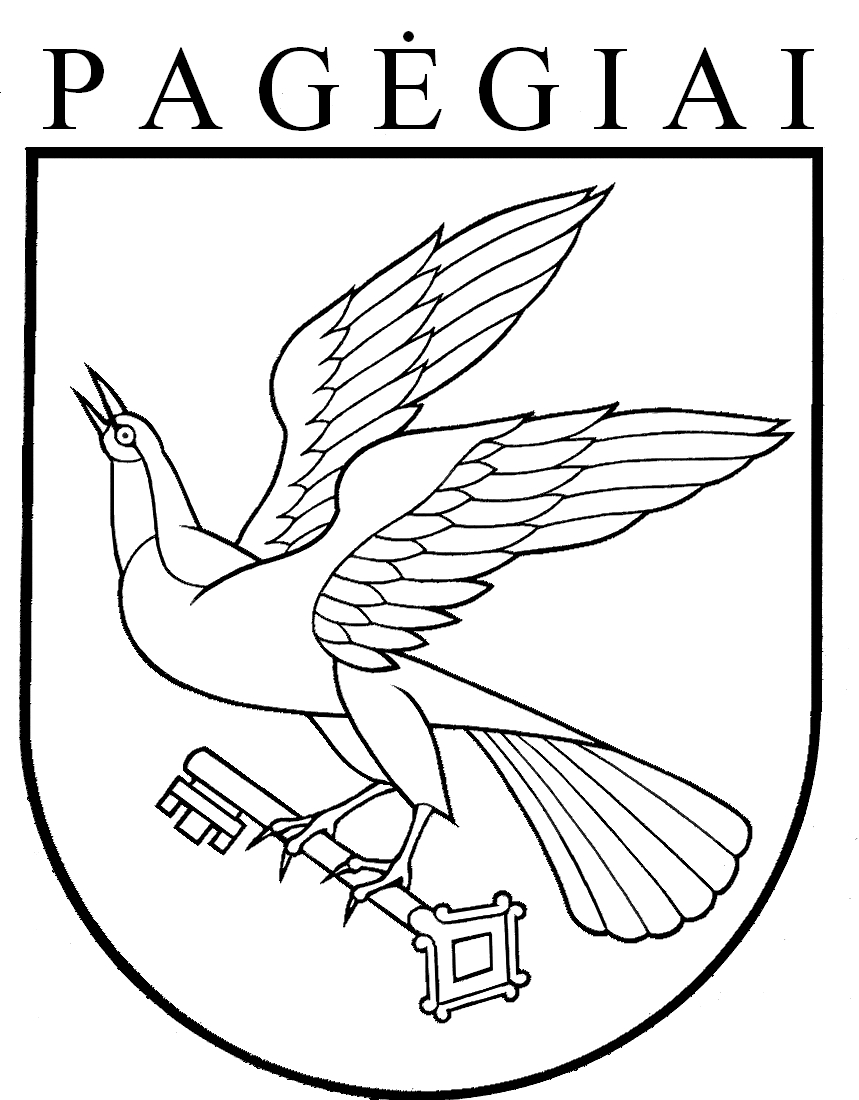                                   PAGĖGIŲ SAVIVALDYBĖS TARYBAsprendimasDĖL PAGĖGIŲ SAVIVALDYBĖS NEFORMALIOJO VAIKŲ ŠVIETIMO LĖŠŲ SKYRIMO IR PANAUDOJIMO TVARKOS APRAŠO PATVIRTINIMO2017 m. balandžio 27 d. Nr. T-59PagėgiaiINFORMACIJA APIE NEFORMALIOJO VAIKŲ ŠVIETIMO TEIKĖJĄINFORMACIJA APIE NEFORMALIOJO VAIKŲ ŠVIETIMO TEIKĖJĄINFORMACIJA APIE NEFORMALIOJO VAIKŲ ŠVIETIMO TEIKĖJĄINFORMACIJA APIE NEFORMALIOJO VAIKŲ ŠVIETIMO TEIKĖJĄINFORMACIJA APIE NEFORMALIOJO VAIKŲ ŠVIETIMO TEIKĖJĄINFORMACIJA APIE NEFORMALIOJO VAIKŲ ŠVIETIMO TEIKĖJĄINFORMACIJA APIE NEFORMALIOJO VAIKŲ ŠVIETIMO TEIKĖJĄINFORMACIJA APIE NEFORMALIOJO VAIKŲ ŠVIETIMO TEIKĖJĄINFORMACIJA APIE NEFORMALIOJO VAIKŲ ŠVIETIMO TEIKĖJĄINFORMACIJA APIE NEFORMALIOJO VAIKŲ ŠVIETIMO TEIKĖJĄInformacija apie neformaliojo vaikų švietimo (toliau - NVŠ) teikėją – juridinį asmenįInformacija apie neformaliojo vaikų švietimo (toliau - NVŠ) teikėją – juridinį asmenįInformacija apie neformaliojo vaikų švietimo (toliau - NVŠ) teikėją – juridinį asmenįInformacija apie neformaliojo vaikų švietimo (toliau - NVŠ) teikėją – juridinį asmenįInformacija apie neformaliojo vaikų švietimo (toliau - NVŠ) teikėją – juridinį asmenįInformacija apie neformaliojo vaikų švietimo (toliau - NVŠ) teikėją – juridinį asmenįInformacija apie neformaliojo vaikų švietimo (toliau - NVŠ) teikėją – juridinį asmenįInformacija apie neformaliojo vaikų švietimo (toliau - NVŠ) teikėją – juridinį asmenįInformacija apie neformaliojo vaikų švietimo (toliau - NVŠ) teikėją – juridinį asmenįInformacija apie neformaliojo vaikų švietimo (toliau - NVŠ) teikėją – juridinį asmenį1.PavadinimasPavadinimasPavadinimas2.KodasKodasKodas3.Juridinis statusasJuridinis statusasJuridinis statusas4.AdresasAdresasAdresas5.Telefono numerisTelefono numerisTelefono numeris6.El. pašto adresasEl. pašto adresasEl. pašto adresas7.Interneto svetainės adresasInterneto svetainės adresasInterneto svetainės adresas8Pagrindinė veiklos sritis (įrašykite švietimas, sportas, kultūra, turizmas ir pan.)Pagrindinė veiklos sritis (įrašykite švietimas, sportas, kultūra, turizmas ir pan.)Pagrindinė veiklos sritis (įrašykite švietimas, sportas, kultūra, turizmas ir pan.)9.Teikėjo kodas švietimo ir mokslo institucijų registreTeikėjo kodas švietimo ir mokslo institucijų registreTeikėjo kodas švietimo ir mokslo institucijų registreInformacija apie NVŠ teikėjo (institucijos) vadovąInformacija apie NVŠ teikėjo (institucijos) vadovąInformacija apie NVŠ teikėjo (institucijos) vadovąInformacija apie NVŠ teikėjo (institucijos) vadovąInformacija apie NVŠ teikėjo (institucijos) vadovąInformacija apie NVŠ teikėjo (institucijos) vadovąInformacija apie NVŠ teikėjo (institucijos) vadovąInformacija apie NVŠ teikėjo (institucijos) vadovąInformacija apie NVŠ teikėjo (institucijos) vadovąInformacija apie NVŠ teikėjo (institucijos) vadovą10.Vardas ir pavardėVardas ir pavardėVardas ir pavardė11. El. pašto adresasEl. pašto adresasEl. pašto adresas12. Telefono numerisTelefono numerisTelefono numerisInformacija apie NVŠ teikėją – fizinį asmenįInformacija apie NVŠ teikėją – fizinį asmenįInformacija apie NVŠ teikėją – fizinį asmenįInformacija apie NVŠ teikėją – fizinį asmenįInformacija apie NVŠ teikėją – fizinį asmenįInformacija apie NVŠ teikėją – fizinį asmenįInformacija apie NVŠ teikėją – fizinį asmenįInformacija apie NVŠ teikėją – fizinį asmenįInformacija apie NVŠ teikėją – fizinį asmenįInformacija apie NVŠ teikėją – fizinį asmenį13.Vardas ir pavardėVardas ir pavardėVardas ir pavardė14.Viešai skelbtinas adresas, telefono Nr., el. pašto adresas, interneto svetainės adresasViešai skelbtinas adresas, telefono Nr., el. pašto adresas, interneto svetainės adresasViešai skelbtinas adresas, telefono Nr., el. pašto adresas, interneto svetainės adresasInformacija apie NVŠ teikėjo (fizinio/juridinio asmens) patirtį NVŠ srityjeInformacija apie NVŠ teikėjo (fizinio/juridinio asmens) patirtį NVŠ srityjeInformacija apie NVŠ teikėjo (fizinio/juridinio asmens) patirtį NVŠ srityjeInformacija apie NVŠ teikėjo (fizinio/juridinio asmens) patirtį NVŠ srityjeInformacija apie NVŠ teikėjo (fizinio/juridinio asmens) patirtį NVŠ srityjeInformacija apie NVŠ teikėjo (fizinio/juridinio asmens) patirtį NVŠ srityjeInformacija apie NVŠ teikėjo (fizinio/juridinio asmens) patirtį NVŠ srityjeInformacija apie NVŠ teikėjo (fizinio/juridinio asmens) patirtį NVŠ srityjeInformacija apie NVŠ teikėjo (fizinio/juridinio asmens) patirtį NVŠ srityjeInformacija apie NVŠ teikėjo (fizinio/juridinio asmens) patirtį NVŠ srityje15.Teikėjas turi patirties įgyvendinti NVŠ programasTeikėjas turi patirties įgyvendinti NVŠ programasTeikėjas turi patirties įgyvendinti NVŠ programasTeikėjas turi patirties įgyvendinti NVŠ programasTeikėjas turi patirties įgyvendinti NVŠ programasTaip Taip Taip NeIšvardijamos šiuo metu ar per pastaruosius dvejus metus vykdytos veiklos:Išvardijamos šiuo metu ar per pastaruosius dvejus metus vykdytos veiklos:Išvardijamos šiuo metu ar per pastaruosius dvejus metus vykdytos veiklos:Išvardijamos šiuo metu ar per pastaruosius dvejus metus vykdytos veiklos:Išvardijamos šiuo metu ar per pastaruosius dvejus metus vykdytos veiklos:Išvardijamos šiuo metu ar per pastaruosius dvejus metus vykdytos veiklos:Išvardijamos šiuo metu ar per pastaruosius dvejus metus vykdytos veiklos:Išvardijamos šiuo metu ar per pastaruosius dvejus metus vykdytos veiklos:Išvardijamos šiuo metu ar per pastaruosius dvejus metus vykdytos veiklos:Programos, projekto, veiklos pavadinimasProgramos, projekto, veiklos pavadinimasProgramos, projekto, veiklos pavadinimasProgramos, projekto, veiklos pavadinimasProgramos, projekto, veiklos pavadinimasTrukmėTrukmėTrukmėTrukmė1)1)1)1)1)2)2)2)2)2)...............16.Teikėjas gali pateikti turimos patirties ir veiklos įrodymus, rekomendacijasTeikėjas gali pateikti turimos patirties ir veiklos įrodymus, rekomendacijasTeikėjas gali pateikti turimos patirties ir veiklos įrodymus, rekomendacijasTeikėjas gali pateikti turimos patirties ir veiklos įrodymus, rekomendacijasTeikėjas gali pateikti turimos patirties ir veiklos įrodymus, rekomendacijasTaipTaipTaipNeInstitucijos, galinčios rekomenduoti NVŠ teikėją kaip kokybiškų NVŠ paslaugų teikėją ar bendradarbiavimo NVŠ srityje partnerį Institucijos, galinčios rekomenduoti NVŠ teikėją kaip kokybiškų NVŠ paslaugų teikėją ar bendradarbiavimo NVŠ srityje partnerį Institucijos, galinčios rekomenduoti NVŠ teikėją kaip kokybiškų NVŠ paslaugų teikėją ar bendradarbiavimo NVŠ srityje partnerį Institucijos, galinčios rekomenduoti NVŠ teikėją kaip kokybiškų NVŠ paslaugų teikėją ar bendradarbiavimo NVŠ srityje partnerį Institucijos, galinčios rekomenduoti NVŠ teikėją kaip kokybiškų NVŠ paslaugų teikėją ar bendradarbiavimo NVŠ srityje partnerį Institucijos, galinčios rekomenduoti NVŠ teikėją kaip kokybiškų NVŠ paslaugų teikėją ar bendradarbiavimo NVŠ srityje partnerį Institucijos, galinčios rekomenduoti NVŠ teikėją kaip kokybiškų NVŠ paslaugų teikėją ar bendradarbiavimo NVŠ srityje partnerį Institucijos, galinčios rekomenduoti NVŠ teikėją kaip kokybiškų NVŠ paslaugų teikėją ar bendradarbiavimo NVŠ srityje partnerį Institucijos, galinčios rekomenduoti NVŠ teikėją kaip kokybiškų NVŠ paslaugų teikėją ar bendradarbiavimo NVŠ srityje partnerį PavadinimasAdresasTelefonasTelefonasEl. paštasEl. paštasRekomenduoja/bendradarbiaujaRekomenduoja/bendradarbiaujaRekomenduoja/bendradarbiauja1)RBB2)RBB...INFORMACIJA APIE NVŠ PROGRAMĄ INFORMACIJA APIE NVŠ PROGRAMĄ INFORMACIJA APIE NVŠ PROGRAMĄ INFORMACIJA APIE NVŠ PROGRAMĄ INFORMACIJA APIE NVŠ PROGRAMĄ INFORMACIJA APIE NVŠ PROGRAMĄ INFORMACIJA APIE NVŠ PROGRAMĄ INFORMACIJA APIE NVŠ PROGRAMĄ INFORMACIJA APIE NVŠ PROGRAMĄ INFORMACIJA APIE NVŠ PROGRAMĄ INFORMACIJA APIE NVŠ PROGRAMĄ INFORMACIJA APIE NVŠ PROGRAMĄ INFORMACIJA APIE NVŠ PROGRAMĄ Informacija apie NVŠ programos rengėjąInformacija apie NVŠ programos rengėjąInformacija apie NVŠ programos rengėjąInformacija apie NVŠ programos rengėjąInformacija apie NVŠ programos rengėjąInformacija apie NVŠ programos rengėjąInformacija apie NVŠ programos rengėjąInformacija apie NVŠ programos rengėjąInformacija apie NVŠ programos rengėjąInformacija apie NVŠ programos rengėjąInformacija apie NVŠ programos rengėjąInformacija apie NVŠ programos rengėją1.Vardas ir pavardė Vardas ir pavardė Vardas ir pavardė Vardas ir pavardė Vardas ir pavardė Vardas ir pavardė Vardas ir pavardė Vardas ir pavardė Vardas ir pavardė Vardas ir pavardė Vardas ir pavardė Vardas ir pavardė 2.Išsilavinimas ir kvalifikacijaIšsilavinimas ir kvalifikacijaIšsilavinimas ir kvalifikacijaIšsilavinimas ir kvalifikacijaIšsilavinimas ir kvalifikacijaIšsilavinimas ir kvalifikacijaIšsilavinimas ir kvalifikacijaIšsilavinimas ir kvalifikacijaIšsilavinimas ir kvalifikacijaIšsilavinimas ir kvalifikacijaIšsilavinimas ir kvalifikacijaIšsilavinimas ir kvalifikacija3.El. pašto adresas El. pašto adresas El. pašto adresas El. pašto adresas El. pašto adresas El. pašto adresas El. pašto adresas El. pašto adresas El. pašto adresas El. pašto adresas El. pašto adresas El. pašto adresas 4. Telefono numerisTelefono numerisTelefono numerisTelefono numerisTelefono numerisTelefono numerisTelefono numerisTelefono numerisTelefono numerisTelefono numerisTelefono numerisTelefono numeris5. Darbovietė, pareigosDarbovietė, pareigosDarbovietė, pareigosDarbovietė, pareigosDarbovietė, pareigosDarbovietė, pareigosDarbovietė, pareigosDarbovietė, pareigosDarbovietė, pareigosDarbovietė, pareigosDarbovietė, pareigosDarbovietė, pareigosInformacija apie NVŠ programos turinįInformacija apie NVŠ programos turinįInformacija apie NVŠ programos turinįInformacija apie NVŠ programos turinįInformacija apie NVŠ programos turinįInformacija apie NVŠ programos turinįInformacija apie NVŠ programos turinįInformacija apie NVŠ programos turinįInformacija apie NVŠ programos turinįInformacija apie NVŠ programos turinįInformacija apie NVŠ programos turinįInformacija apie NVŠ programos turinį6. Programos pavadinimas (konkretus, tiesiogiai susijęs su programos turiniu)Programos pavadinimas (konkretus, tiesiogiai susijęs su programos turiniu)Programos pavadinimas (konkretus, tiesiogiai susijęs su programos turiniu)Programos pavadinimas (konkretus, tiesiogiai susijęs su programos turiniu)Programos pavadinimas (konkretus, tiesiogiai susijęs su programos turiniu)Programos pavadinimas (konkretus, tiesiogiai susijęs su programos turiniu)Programos pavadinimas (konkretus, tiesiogiai susijęs su programos turiniu)Programos pavadinimas (konkretus, tiesiogiai susijęs su programos turiniu)Programos pavadinimas (konkretus, tiesiogiai susijęs su programos turiniu)Programos pavadinimas (konkretus, tiesiogiai susijęs su programos turiniu)Programos pavadinimas (konkretus, tiesiogiai susijęs su programos turiniu)Programos pavadinimas (konkretus, tiesiogiai susijęs su programos turiniu)6. 7.NVŠ programos kodas Kvalifikacijos tobulinimo programų ir renginių registre (KTPRR)NVŠ programos kodas Kvalifikacijos tobulinimo programų ir renginių registre (KTPRR)NVŠ programos kodas Kvalifikacijos tobulinimo programų ir renginių registre (KTPRR)NVŠ programos kodas Kvalifikacijos tobulinimo programų ir renginių registre (KTPRR)NVŠ programos kodas Kvalifikacijos tobulinimo programų ir renginių registre (KTPRR)NVŠ programos kodas Kvalifikacijos tobulinimo programų ir renginių registre (KTPRR)NVŠ programos kodas Kvalifikacijos tobulinimo programų ir renginių registre (KTPRR)NVŠ programos kodas Kvalifikacijos tobulinimo programų ir renginių registre (KTPRR)NVŠ programos kodas Kvalifikacijos tobulinimo programų ir renginių registre (KTPRR)NVŠ programos kodas Kvalifikacijos tobulinimo programų ir renginių registre (KTPRR)NVŠ programos kodas Kvalifikacijos tobulinimo programų ir renginių registre (KTPRR)NVŠ programos kodas Kvalifikacijos tobulinimo programų ir renginių registre (KTPRR)7.8. Programos anotacija (esmė, turinys, numatomos veiklos, naudos vaikams pagrindimas)Programos anotacija (esmė, turinys, numatomos veiklos, naudos vaikams pagrindimas)Programos anotacija (esmė, turinys, numatomos veiklos, naudos vaikams pagrindimas)Programos anotacija (esmė, turinys, numatomos veiklos, naudos vaikams pagrindimas)Programos anotacija (esmė, turinys, numatomos veiklos, naudos vaikams pagrindimas)Programos anotacija (esmė, turinys, numatomos veiklos, naudos vaikams pagrindimas)Programos anotacija (esmė, turinys, numatomos veiklos, naudos vaikams pagrindimas)Programos anotacija (esmė, turinys, numatomos veiklos, naudos vaikams pagrindimas)Programos anotacija (esmė, turinys, numatomos veiklos, naudos vaikams pagrindimas)Programos anotacija (esmė, turinys, numatomos veiklos, naudos vaikams pagrindimas)Programos anotacija (esmė, turinys, numatomos veiklos, naudos vaikams pagrindimas)Programos anotacija (esmė, turinys, numatomos veiklos, naudos vaikams pagrindimas)8. 9. Programos įgyvendinimo vieta (nurodyti vietą, jei įmanoma – ir adresą)Programos įgyvendinimo vieta (nurodyti vietą, jei įmanoma – ir adresą)Programos įgyvendinimo vieta (nurodyti vietą, jei įmanoma – ir adresą)Programos įgyvendinimo vieta (nurodyti vietą, jei įmanoma – ir adresą)Programos įgyvendinimo vieta (nurodyti vietą, jei įmanoma – ir adresą)Programos įgyvendinimo vieta (nurodyti vietą, jei įmanoma – ir adresą)Programos įgyvendinimo vieta (nurodyti vietą, jei įmanoma – ir adresą)Programos įgyvendinimo vieta (nurodyti vietą, jei įmanoma – ir adresą)Programos įgyvendinimo vieta (nurodyti vietą, jei įmanoma – ir adresą)Programos įgyvendinimo vieta (nurodyti vietą, jei įmanoma – ir adresą)Programos įgyvendinimo vieta (nurodyti vietą, jei įmanoma – ir adresą)Programos įgyvendinimo vieta (nurodyti vietą, jei įmanoma – ir adresą)9. 10. Nuoroda į išsamesnę informaciją (tinklalapis, kuriame pateikiama kita svarbi informacija apie programą)Nuoroda į išsamesnę informaciją (tinklalapis, kuriame pateikiama kita svarbi informacija apie programą)Nuoroda į išsamesnę informaciją (tinklalapis, kuriame pateikiama kita svarbi informacija apie programą)Nuoroda į išsamesnę informaciją (tinklalapis, kuriame pateikiama kita svarbi informacija apie programą)Nuoroda į išsamesnę informaciją (tinklalapis, kuriame pateikiama kita svarbi informacija apie programą)Nuoroda į išsamesnę informaciją (tinklalapis, kuriame pateikiama kita svarbi informacija apie programą)Nuoroda į išsamesnę informaciją (tinklalapis, kuriame pateikiama kita svarbi informacija apie programą)Nuoroda į išsamesnę informaciją (tinklalapis, kuriame pateikiama kita svarbi informacija apie programą)Nuoroda į išsamesnę informaciją (tinklalapis, kuriame pateikiama kita svarbi informacija apie programą)Nuoroda į išsamesnę informaciją (tinklalapis, kuriame pateikiama kita svarbi informacija apie programą)Nuoroda į išsamesnę informaciją (tinklalapis, kuriame pateikiama kita svarbi informacija apie programą)Nuoroda į išsamesnę informaciją (tinklalapis, kuriame pateikiama kita svarbi informacija apie programą)10. http://http://http://http://http://http://http://http://http://http://http://http://11. Ugdymo kryptis (pagal NVŠ ugdymo krypčių klasifikatorių)Ugdymo kryptis (pagal NVŠ ugdymo krypčių klasifikatorių)Ugdymo kryptis (pagal NVŠ ugdymo krypčių klasifikatorių)Ugdymo kryptis (pagal NVŠ ugdymo krypčių klasifikatorių)Ugdymo kryptis (pagal NVŠ ugdymo krypčių klasifikatorių)Ugdymo kryptis (pagal NVŠ ugdymo krypčių klasifikatorių)Ugdymo kryptis (pagal NVŠ ugdymo krypčių klasifikatorių)Ugdymo kryptis (pagal NVŠ ugdymo krypčių klasifikatorių)Ugdymo kryptis (pagal NVŠ ugdymo krypčių klasifikatorių)Ugdymo kryptis (pagal NVŠ ugdymo krypčių klasifikatorių)Ugdymo kryptis (pagal NVŠ ugdymo krypčių klasifikatorių)Ugdymo kryptis (pagal NVŠ ugdymo krypčių klasifikatorių)11. ☐ Muzika☐ Dailė☐ Šokis☐ Teatras☐ Sportas☐ Techninė kūryba☐ Turizmas ir kraštotyra☐ Gamta, ekologija☐ Muzika☐ Dailė☐ Šokis☐ Teatras☐ Sportas☐ Techninė kūryba☐ Turizmas ir kraštotyra☐ Gamta, ekologija☐ Muzika☐ Dailė☐ Šokis☐ Teatras☐ Sportas☐ Techninė kūryba☐ Turizmas ir kraštotyra☐ Gamta, ekologija☐ Muzika☐ Dailė☐ Šokis☐ Teatras☐ Sportas☐ Techninė kūryba☐ Turizmas ir kraštotyra☐ Gamta, ekologija☐ Muzika☐ Dailė☐ Šokis☐ Teatras☐ Sportas☐ Techninė kūryba☐ Turizmas ir kraštotyra☐ Gamta, ekologija☐ Muzika☐ Dailė☐ Šokis☐ Teatras☐ Sportas☐ Techninė kūryba☐ Turizmas ir kraštotyra☐ Gamta, ekologija☐ Muzika☐ Dailė☐ Šokis☐ Teatras☐ Sportas☐ Techninė kūryba☐ Turizmas ir kraštotyra☐ Gamta, ekologija☐ Saugus eismas☐ Informacinės technologijos☐ Technologijos☐ Medijos☐ Etnokultūra☐ Kalbos☐ Pilietiškumas☐ Kita (įrašyti)........................☐ Saugus eismas☐ Informacinės technologijos☐ Technologijos☐ Medijos☐ Etnokultūra☐ Kalbos☐ Pilietiškumas☐ Kita (įrašyti)........................☐ Saugus eismas☐ Informacinės technologijos☐ Technologijos☐ Medijos☐ Etnokultūra☐ Kalbos☐ Pilietiškumas☐ Kita (įrašyti)........................☐ Saugus eismas☐ Informacinės technologijos☐ Technologijos☐ Medijos☐ Etnokultūra☐ Kalbos☐ Pilietiškumas☐ Kita (įrašyti)........................☐ Saugus eismas☐ Informacinės technologijos☐ Technologijos☐ Medijos☐ Etnokultūra☐ Kalbos☐ Pilietiškumas☐ Kita (įrašyti)........................12. NVŠ programos tikslas (formuluojamas aiškiu teiginiu, apibūdinančiu programos visumą ir  pagrindinę ugdomą kompetenciją)NVŠ programos tikslas (formuluojamas aiškiu teiginiu, apibūdinančiu programos visumą ir  pagrindinę ugdomą kompetenciją)NVŠ programos tikslas (formuluojamas aiškiu teiginiu, apibūdinančiu programos visumą ir  pagrindinę ugdomą kompetenciją)NVŠ programos tikslas (formuluojamas aiškiu teiginiu, apibūdinančiu programos visumą ir  pagrindinę ugdomą kompetenciją)NVŠ programos tikslas (formuluojamas aiškiu teiginiu, apibūdinančiu programos visumą ir  pagrindinę ugdomą kompetenciją)NVŠ programos tikslas (formuluojamas aiškiu teiginiu, apibūdinančiu programos visumą ir  pagrindinę ugdomą kompetenciją)NVŠ programos tikslas (formuluojamas aiškiu teiginiu, apibūdinančiu programos visumą ir  pagrindinę ugdomą kompetenciją)NVŠ programos tikslas (formuluojamas aiškiu teiginiu, apibūdinančiu programos visumą ir  pagrindinę ugdomą kompetenciją)NVŠ programos tikslas (formuluojamas aiškiu teiginiu, apibūdinančiu programos visumą ir  pagrindinę ugdomą kompetenciją)NVŠ programos tikslas (formuluojamas aiškiu teiginiu, apibūdinančiu programos visumą ir  pagrindinę ugdomą kompetenciją)NVŠ programos tikslas (formuluojamas aiškiu teiginiu, apibūdinančiu programos visumą ir  pagrindinę ugdomą kompetenciją)NVŠ programos tikslas (formuluojamas aiškiu teiginiu, apibūdinančiu programos visumą ir  pagrindinę ugdomą kompetenciją)12. 13. NVŠ programos uždaviniai (formuluojami ne daugiau kaip 3 konkretūs uždaviniai, nurodantys trumpalaikį tikslo įgyvendinimo rezultatą. Uždaviniai išdėstomi taip, kad nuosekliai atspindėtų programos realizavimo galimybes)NVŠ programos uždaviniai (formuluojami ne daugiau kaip 3 konkretūs uždaviniai, nurodantys trumpalaikį tikslo įgyvendinimo rezultatą. Uždaviniai išdėstomi taip, kad nuosekliai atspindėtų programos realizavimo galimybes)NVŠ programos uždaviniai (formuluojami ne daugiau kaip 3 konkretūs uždaviniai, nurodantys trumpalaikį tikslo įgyvendinimo rezultatą. Uždaviniai išdėstomi taip, kad nuosekliai atspindėtų programos realizavimo galimybes)NVŠ programos uždaviniai (formuluojami ne daugiau kaip 3 konkretūs uždaviniai, nurodantys trumpalaikį tikslo įgyvendinimo rezultatą. Uždaviniai išdėstomi taip, kad nuosekliai atspindėtų programos realizavimo galimybes)NVŠ programos uždaviniai (formuluojami ne daugiau kaip 3 konkretūs uždaviniai, nurodantys trumpalaikį tikslo įgyvendinimo rezultatą. Uždaviniai išdėstomi taip, kad nuosekliai atspindėtų programos realizavimo galimybes)NVŠ programos uždaviniai (formuluojami ne daugiau kaip 3 konkretūs uždaviniai, nurodantys trumpalaikį tikslo įgyvendinimo rezultatą. Uždaviniai išdėstomi taip, kad nuosekliai atspindėtų programos realizavimo galimybes)NVŠ programos uždaviniai (formuluojami ne daugiau kaip 3 konkretūs uždaviniai, nurodantys trumpalaikį tikslo įgyvendinimo rezultatą. Uždaviniai išdėstomi taip, kad nuosekliai atspindėtų programos realizavimo galimybes)NVŠ programos uždaviniai (formuluojami ne daugiau kaip 3 konkretūs uždaviniai, nurodantys trumpalaikį tikslo įgyvendinimo rezultatą. Uždaviniai išdėstomi taip, kad nuosekliai atspindėtų programos realizavimo galimybes)NVŠ programos uždaviniai (formuluojami ne daugiau kaip 3 konkretūs uždaviniai, nurodantys trumpalaikį tikslo įgyvendinimo rezultatą. Uždaviniai išdėstomi taip, kad nuosekliai atspindėtų programos realizavimo galimybes)NVŠ programos uždaviniai (formuluojami ne daugiau kaip 3 konkretūs uždaviniai, nurodantys trumpalaikį tikslo įgyvendinimo rezultatą. Uždaviniai išdėstomi taip, kad nuosekliai atspindėtų programos realizavimo galimybes)NVŠ programos uždaviniai (formuluojami ne daugiau kaip 3 konkretūs uždaviniai, nurodantys trumpalaikį tikslo įgyvendinimo rezultatą. Uždaviniai išdėstomi taip, kad nuosekliai atspindėtų programos realizavimo galimybes)NVŠ programos uždaviniai (formuluojami ne daugiau kaip 3 konkretūs uždaviniai, nurodantys trumpalaikį tikslo įgyvendinimo rezultatą. Uždaviniai išdėstomi taip, kad nuosekliai atspindėtų programos realizavimo galimybes)13. 14. Pažymėkite, kurie programos uždaviniai atitinka šiuos Neformaliojo vaikų švietimo koncepcijoje, patvirtintoje Lietuvos Respublikos švietimo ir mokslo ministro 2005 m. gruodžio 30 d. įsakymu Nr. ISAK-2695 „Dėl Neformaliojo vaikų švietimo koncepcijos patvirtinimo“, apibrėžtus NVŠ uždavinius: ☐ ugdyti ir plėtoti vaikų kompetencijas per saviraiškos poreikio tenkinimą;☐ ugdyti pagarbą žmogaus teisėms, orumą, pilietiškumą, tautiškumą, demokratišką požiūrį į pasaulėžiūrų, įsitikinimų ir gyvenimo būdo įvairovę;☐ ugdyti gebėjimą kritiškai mąstyti, rinktis ir orientuotis dinamiškoje visuomenėje;☐ spręsti socialinės integracijos problemas: mažiau galimybių turinčių (esančių iš kultūriškai, geografiškai, socialiai ir ekonomiškai nepalankios aplinkos ar turinčių specialiųjų ugdymosi poreikių), ypatingų poreikių (itin gabių ir talentingų) vaikų, iškritusių iš švietimo sistemos, integravimas į visuomeninį gyvenimą, socialinių problemų sprendimas;☐ padėti spręsti integravimosi į darbo rinką problemas;☐ tobulinti tam tikros srities žinias, gebėjimus ir įgūdžius, suteikti asmeniui papildomų dalykinių kompetencijų.Pažymėkite, kurie programos uždaviniai atitinka šiuos Neformaliojo vaikų švietimo koncepcijoje, patvirtintoje Lietuvos Respublikos švietimo ir mokslo ministro 2005 m. gruodžio 30 d. įsakymu Nr. ISAK-2695 „Dėl Neformaliojo vaikų švietimo koncepcijos patvirtinimo“, apibrėžtus NVŠ uždavinius: ☐ ugdyti ir plėtoti vaikų kompetencijas per saviraiškos poreikio tenkinimą;☐ ugdyti pagarbą žmogaus teisėms, orumą, pilietiškumą, tautiškumą, demokratišką požiūrį į pasaulėžiūrų, įsitikinimų ir gyvenimo būdo įvairovę;☐ ugdyti gebėjimą kritiškai mąstyti, rinktis ir orientuotis dinamiškoje visuomenėje;☐ spręsti socialinės integracijos problemas: mažiau galimybių turinčių (esančių iš kultūriškai, geografiškai, socialiai ir ekonomiškai nepalankios aplinkos ar turinčių specialiųjų ugdymosi poreikių), ypatingų poreikių (itin gabių ir talentingų) vaikų, iškritusių iš švietimo sistemos, integravimas į visuomeninį gyvenimą, socialinių problemų sprendimas;☐ padėti spręsti integravimosi į darbo rinką problemas;☐ tobulinti tam tikros srities žinias, gebėjimus ir įgūdžius, suteikti asmeniui papildomų dalykinių kompetencijų.Pažymėkite, kurie programos uždaviniai atitinka šiuos Neformaliojo vaikų švietimo koncepcijoje, patvirtintoje Lietuvos Respublikos švietimo ir mokslo ministro 2005 m. gruodžio 30 d. įsakymu Nr. ISAK-2695 „Dėl Neformaliojo vaikų švietimo koncepcijos patvirtinimo“, apibrėžtus NVŠ uždavinius: ☐ ugdyti ir plėtoti vaikų kompetencijas per saviraiškos poreikio tenkinimą;☐ ugdyti pagarbą žmogaus teisėms, orumą, pilietiškumą, tautiškumą, demokratišką požiūrį į pasaulėžiūrų, įsitikinimų ir gyvenimo būdo įvairovę;☐ ugdyti gebėjimą kritiškai mąstyti, rinktis ir orientuotis dinamiškoje visuomenėje;☐ spręsti socialinės integracijos problemas: mažiau galimybių turinčių (esančių iš kultūriškai, geografiškai, socialiai ir ekonomiškai nepalankios aplinkos ar turinčių specialiųjų ugdymosi poreikių), ypatingų poreikių (itin gabių ir talentingų) vaikų, iškritusių iš švietimo sistemos, integravimas į visuomeninį gyvenimą, socialinių problemų sprendimas;☐ padėti spręsti integravimosi į darbo rinką problemas;☐ tobulinti tam tikros srities žinias, gebėjimus ir įgūdžius, suteikti asmeniui papildomų dalykinių kompetencijų.Pažymėkite, kurie programos uždaviniai atitinka šiuos Neformaliojo vaikų švietimo koncepcijoje, patvirtintoje Lietuvos Respublikos švietimo ir mokslo ministro 2005 m. gruodžio 30 d. įsakymu Nr. ISAK-2695 „Dėl Neformaliojo vaikų švietimo koncepcijos patvirtinimo“, apibrėžtus NVŠ uždavinius: ☐ ugdyti ir plėtoti vaikų kompetencijas per saviraiškos poreikio tenkinimą;☐ ugdyti pagarbą žmogaus teisėms, orumą, pilietiškumą, tautiškumą, demokratišką požiūrį į pasaulėžiūrų, įsitikinimų ir gyvenimo būdo įvairovę;☐ ugdyti gebėjimą kritiškai mąstyti, rinktis ir orientuotis dinamiškoje visuomenėje;☐ spręsti socialinės integracijos problemas: mažiau galimybių turinčių (esančių iš kultūriškai, geografiškai, socialiai ir ekonomiškai nepalankios aplinkos ar turinčių specialiųjų ugdymosi poreikių), ypatingų poreikių (itin gabių ir talentingų) vaikų, iškritusių iš švietimo sistemos, integravimas į visuomeninį gyvenimą, socialinių problemų sprendimas;☐ padėti spręsti integravimosi į darbo rinką problemas;☐ tobulinti tam tikros srities žinias, gebėjimus ir įgūdžius, suteikti asmeniui papildomų dalykinių kompetencijų.Pažymėkite, kurie programos uždaviniai atitinka šiuos Neformaliojo vaikų švietimo koncepcijoje, patvirtintoje Lietuvos Respublikos švietimo ir mokslo ministro 2005 m. gruodžio 30 d. įsakymu Nr. ISAK-2695 „Dėl Neformaliojo vaikų švietimo koncepcijos patvirtinimo“, apibrėžtus NVŠ uždavinius: ☐ ugdyti ir plėtoti vaikų kompetencijas per saviraiškos poreikio tenkinimą;☐ ugdyti pagarbą žmogaus teisėms, orumą, pilietiškumą, tautiškumą, demokratišką požiūrį į pasaulėžiūrų, įsitikinimų ir gyvenimo būdo įvairovę;☐ ugdyti gebėjimą kritiškai mąstyti, rinktis ir orientuotis dinamiškoje visuomenėje;☐ spręsti socialinės integracijos problemas: mažiau galimybių turinčių (esančių iš kultūriškai, geografiškai, socialiai ir ekonomiškai nepalankios aplinkos ar turinčių specialiųjų ugdymosi poreikių), ypatingų poreikių (itin gabių ir talentingų) vaikų, iškritusių iš švietimo sistemos, integravimas į visuomeninį gyvenimą, socialinių problemų sprendimas;☐ padėti spręsti integravimosi į darbo rinką problemas;☐ tobulinti tam tikros srities žinias, gebėjimus ir įgūdžius, suteikti asmeniui papildomų dalykinių kompetencijų.Pažymėkite, kurie programos uždaviniai atitinka šiuos Neformaliojo vaikų švietimo koncepcijoje, patvirtintoje Lietuvos Respublikos švietimo ir mokslo ministro 2005 m. gruodžio 30 d. įsakymu Nr. ISAK-2695 „Dėl Neformaliojo vaikų švietimo koncepcijos patvirtinimo“, apibrėžtus NVŠ uždavinius: ☐ ugdyti ir plėtoti vaikų kompetencijas per saviraiškos poreikio tenkinimą;☐ ugdyti pagarbą žmogaus teisėms, orumą, pilietiškumą, tautiškumą, demokratišką požiūrį į pasaulėžiūrų, įsitikinimų ir gyvenimo būdo įvairovę;☐ ugdyti gebėjimą kritiškai mąstyti, rinktis ir orientuotis dinamiškoje visuomenėje;☐ spręsti socialinės integracijos problemas: mažiau galimybių turinčių (esančių iš kultūriškai, geografiškai, socialiai ir ekonomiškai nepalankios aplinkos ar turinčių specialiųjų ugdymosi poreikių), ypatingų poreikių (itin gabių ir talentingų) vaikų, iškritusių iš švietimo sistemos, integravimas į visuomeninį gyvenimą, socialinių problemų sprendimas;☐ padėti spręsti integravimosi į darbo rinką problemas;☐ tobulinti tam tikros srities žinias, gebėjimus ir įgūdžius, suteikti asmeniui papildomų dalykinių kompetencijų.Pažymėkite, kurie programos uždaviniai atitinka šiuos Neformaliojo vaikų švietimo koncepcijoje, patvirtintoje Lietuvos Respublikos švietimo ir mokslo ministro 2005 m. gruodžio 30 d. įsakymu Nr. ISAK-2695 „Dėl Neformaliojo vaikų švietimo koncepcijos patvirtinimo“, apibrėžtus NVŠ uždavinius: ☐ ugdyti ir plėtoti vaikų kompetencijas per saviraiškos poreikio tenkinimą;☐ ugdyti pagarbą žmogaus teisėms, orumą, pilietiškumą, tautiškumą, demokratišką požiūrį į pasaulėžiūrų, įsitikinimų ir gyvenimo būdo įvairovę;☐ ugdyti gebėjimą kritiškai mąstyti, rinktis ir orientuotis dinamiškoje visuomenėje;☐ spręsti socialinės integracijos problemas: mažiau galimybių turinčių (esančių iš kultūriškai, geografiškai, socialiai ir ekonomiškai nepalankios aplinkos ar turinčių specialiųjų ugdymosi poreikių), ypatingų poreikių (itin gabių ir talentingų) vaikų, iškritusių iš švietimo sistemos, integravimas į visuomeninį gyvenimą, socialinių problemų sprendimas;☐ padėti spręsti integravimosi į darbo rinką problemas;☐ tobulinti tam tikros srities žinias, gebėjimus ir įgūdžius, suteikti asmeniui papildomų dalykinių kompetencijų.Pažymėkite, kurie programos uždaviniai atitinka šiuos Neformaliojo vaikų švietimo koncepcijoje, patvirtintoje Lietuvos Respublikos švietimo ir mokslo ministro 2005 m. gruodžio 30 d. įsakymu Nr. ISAK-2695 „Dėl Neformaliojo vaikų švietimo koncepcijos patvirtinimo“, apibrėžtus NVŠ uždavinius: ☐ ugdyti ir plėtoti vaikų kompetencijas per saviraiškos poreikio tenkinimą;☐ ugdyti pagarbą žmogaus teisėms, orumą, pilietiškumą, tautiškumą, demokratišką požiūrį į pasaulėžiūrų, įsitikinimų ir gyvenimo būdo įvairovę;☐ ugdyti gebėjimą kritiškai mąstyti, rinktis ir orientuotis dinamiškoje visuomenėje;☐ spręsti socialinės integracijos problemas: mažiau galimybių turinčių (esančių iš kultūriškai, geografiškai, socialiai ir ekonomiškai nepalankios aplinkos ar turinčių specialiųjų ugdymosi poreikių), ypatingų poreikių (itin gabių ir talentingų) vaikų, iškritusių iš švietimo sistemos, integravimas į visuomeninį gyvenimą, socialinių problemų sprendimas;☐ padėti spręsti integravimosi į darbo rinką problemas;☐ tobulinti tam tikros srities žinias, gebėjimus ir įgūdžius, suteikti asmeniui papildomų dalykinių kompetencijų.Pažymėkite, kurie programos uždaviniai atitinka šiuos Neformaliojo vaikų švietimo koncepcijoje, patvirtintoje Lietuvos Respublikos švietimo ir mokslo ministro 2005 m. gruodžio 30 d. įsakymu Nr. ISAK-2695 „Dėl Neformaliojo vaikų švietimo koncepcijos patvirtinimo“, apibrėžtus NVŠ uždavinius: ☐ ugdyti ir plėtoti vaikų kompetencijas per saviraiškos poreikio tenkinimą;☐ ugdyti pagarbą žmogaus teisėms, orumą, pilietiškumą, tautiškumą, demokratišką požiūrį į pasaulėžiūrų, įsitikinimų ir gyvenimo būdo įvairovę;☐ ugdyti gebėjimą kritiškai mąstyti, rinktis ir orientuotis dinamiškoje visuomenėje;☐ spręsti socialinės integracijos problemas: mažiau galimybių turinčių (esančių iš kultūriškai, geografiškai, socialiai ir ekonomiškai nepalankios aplinkos ar turinčių specialiųjų ugdymosi poreikių), ypatingų poreikių (itin gabių ir talentingų) vaikų, iškritusių iš švietimo sistemos, integravimas į visuomeninį gyvenimą, socialinių problemų sprendimas;☐ padėti spręsti integravimosi į darbo rinką problemas;☐ tobulinti tam tikros srities žinias, gebėjimus ir įgūdžius, suteikti asmeniui papildomų dalykinių kompetencijų.Pažymėkite, kurie programos uždaviniai atitinka šiuos Neformaliojo vaikų švietimo koncepcijoje, patvirtintoje Lietuvos Respublikos švietimo ir mokslo ministro 2005 m. gruodžio 30 d. įsakymu Nr. ISAK-2695 „Dėl Neformaliojo vaikų švietimo koncepcijos patvirtinimo“, apibrėžtus NVŠ uždavinius: ☐ ugdyti ir plėtoti vaikų kompetencijas per saviraiškos poreikio tenkinimą;☐ ugdyti pagarbą žmogaus teisėms, orumą, pilietiškumą, tautiškumą, demokratišką požiūrį į pasaulėžiūrų, įsitikinimų ir gyvenimo būdo įvairovę;☐ ugdyti gebėjimą kritiškai mąstyti, rinktis ir orientuotis dinamiškoje visuomenėje;☐ spręsti socialinės integracijos problemas: mažiau galimybių turinčių (esančių iš kultūriškai, geografiškai, socialiai ir ekonomiškai nepalankios aplinkos ar turinčių specialiųjų ugdymosi poreikių), ypatingų poreikių (itin gabių ir talentingų) vaikų, iškritusių iš švietimo sistemos, integravimas į visuomeninį gyvenimą, socialinių problemų sprendimas;☐ padėti spręsti integravimosi į darbo rinką problemas;☐ tobulinti tam tikros srities žinias, gebėjimus ir įgūdžius, suteikti asmeniui papildomų dalykinių kompetencijų.Pažymėkite, kurie programos uždaviniai atitinka šiuos Neformaliojo vaikų švietimo koncepcijoje, patvirtintoje Lietuvos Respublikos švietimo ir mokslo ministro 2005 m. gruodžio 30 d. įsakymu Nr. ISAK-2695 „Dėl Neformaliojo vaikų švietimo koncepcijos patvirtinimo“, apibrėžtus NVŠ uždavinius: ☐ ugdyti ir plėtoti vaikų kompetencijas per saviraiškos poreikio tenkinimą;☐ ugdyti pagarbą žmogaus teisėms, orumą, pilietiškumą, tautiškumą, demokratišką požiūrį į pasaulėžiūrų, įsitikinimų ir gyvenimo būdo įvairovę;☐ ugdyti gebėjimą kritiškai mąstyti, rinktis ir orientuotis dinamiškoje visuomenėje;☐ spręsti socialinės integracijos problemas: mažiau galimybių turinčių (esančių iš kultūriškai, geografiškai, socialiai ir ekonomiškai nepalankios aplinkos ar turinčių specialiųjų ugdymosi poreikių), ypatingų poreikių (itin gabių ir talentingų) vaikų, iškritusių iš švietimo sistemos, integravimas į visuomeninį gyvenimą, socialinių problemų sprendimas;☐ padėti spręsti integravimosi į darbo rinką problemas;☐ tobulinti tam tikros srities žinias, gebėjimus ir įgūdžius, suteikti asmeniui papildomų dalykinių kompetencijų.Pažymėkite, kurie programos uždaviniai atitinka šiuos Neformaliojo vaikų švietimo koncepcijoje, patvirtintoje Lietuvos Respublikos švietimo ir mokslo ministro 2005 m. gruodžio 30 d. įsakymu Nr. ISAK-2695 „Dėl Neformaliojo vaikų švietimo koncepcijos patvirtinimo“, apibrėžtus NVŠ uždavinius: ☐ ugdyti ir plėtoti vaikų kompetencijas per saviraiškos poreikio tenkinimą;☐ ugdyti pagarbą žmogaus teisėms, orumą, pilietiškumą, tautiškumą, demokratišką požiūrį į pasaulėžiūrų, įsitikinimų ir gyvenimo būdo įvairovę;☐ ugdyti gebėjimą kritiškai mąstyti, rinktis ir orientuotis dinamiškoje visuomenėje;☐ spręsti socialinės integracijos problemas: mažiau galimybių turinčių (esančių iš kultūriškai, geografiškai, socialiai ir ekonomiškai nepalankios aplinkos ar turinčių specialiųjų ugdymosi poreikių), ypatingų poreikių (itin gabių ir talentingų) vaikų, iškritusių iš švietimo sistemos, integravimas į visuomeninį gyvenimą, socialinių problemų sprendimas;☐ padėti spręsti integravimosi į darbo rinką problemas;☐ tobulinti tam tikros srities žinias, gebėjimus ir įgūdžius, suteikti asmeniui papildomų dalykinių kompetencijų.14. TAIPTAIPTAIPTAIPTAIPTAIPTAIPTAIPTAIPTAIPTAIPTAIP15. Pažymėkite kompetencijas, kurias įgis arba patobulins vaikai, baigę programą:Pažymėkite kompetencijas, kurias įgis arba patobulins vaikai, baigę programą:Pažymėkite kompetencijas, kurias įgis arba patobulins vaikai, baigę programą:Pažymėkite kompetencijas, kurias įgis arba patobulins vaikai, baigę programą:Pažymėkite kompetencijas, kurias įgis arba patobulins vaikai, baigę programą:Pažymėkite kompetencijas, kurias įgis arba patobulins vaikai, baigę programą:Pažymėkite kompetencijas, kurias įgis arba patobulins vaikai, baigę programą:Pažymėkite kompetencijas, kurias įgis arba patobulins vaikai, baigę programą:Pažymėkite kompetencijas, kurias įgis arba patobulins vaikai, baigę programą:Pažymėkite kompetencijas, kurias įgis arba patobulins vaikai, baigę programą:Pažymėkite kompetencijas, kurias įgis arba patobulins vaikai, baigę programą:Pažymėkite kompetencijas, kurias įgis arba patobulins vaikai, baigę programą:15. Kompetencijų sritisKompetencijų sritisKompetencijų sritisKompetencijos Kompetencijos Kompetencijos Kompetencijos Kompetencijos Kompetencijos Kompetencijos Kompetencijos Kompetencijos 15. Asmeninės kompetencijosAsmeninės kompetencijosAsmeninės kompetencijos☐ Pažinti save ir save gerbti☐ Įvertinti savo jėgas ir priimti iššūkius☐ Kryptingai siekti tikslų☐ Atsispirti neigiamai įtakai, laikytis duoto žodžio☐ Valdyti emocijas ir jausmus☐ Kita – įrašykite:☐ Pažinti save ir save gerbti☐ Įvertinti savo jėgas ir priimti iššūkius☐ Kryptingai siekti tikslų☐ Atsispirti neigiamai įtakai, laikytis duoto žodžio☐ Valdyti emocijas ir jausmus☐ Kita – įrašykite:☐ Pažinti save ir save gerbti☐ Įvertinti savo jėgas ir priimti iššūkius☐ Kryptingai siekti tikslų☐ Atsispirti neigiamai įtakai, laikytis duoto žodžio☐ Valdyti emocijas ir jausmus☐ Kita – įrašykite:☐ Pažinti save ir save gerbti☐ Įvertinti savo jėgas ir priimti iššūkius☐ Kryptingai siekti tikslų☐ Atsispirti neigiamai įtakai, laikytis duoto žodžio☐ Valdyti emocijas ir jausmus☐ Kita – įrašykite:☐ Pažinti save ir save gerbti☐ Įvertinti savo jėgas ir priimti iššūkius☐ Kryptingai siekti tikslų☐ Atsispirti neigiamai įtakai, laikytis duoto žodžio☐ Valdyti emocijas ir jausmus☐ Kita – įrašykite:☐ Pažinti save ir save gerbti☐ Įvertinti savo jėgas ir priimti iššūkius☐ Kryptingai siekti tikslų☐ Atsispirti neigiamai įtakai, laikytis duoto žodžio☐ Valdyti emocijas ir jausmus☐ Kita – įrašykite:☐ Pažinti save ir save gerbti☐ Įvertinti savo jėgas ir priimti iššūkius☐ Kryptingai siekti tikslų☐ Atsispirti neigiamai įtakai, laikytis duoto žodžio☐ Valdyti emocijas ir jausmus☐ Kita – įrašykite:☐ Pažinti save ir save gerbti☐ Įvertinti savo jėgas ir priimti iššūkius☐ Kryptingai siekti tikslų☐ Atsispirti neigiamai įtakai, laikytis duoto žodžio☐ Valdyti emocijas ir jausmus☐ Kita – įrašykite:☐ Pažinti save ir save gerbti☐ Įvertinti savo jėgas ir priimti iššūkius☐ Kryptingai siekti tikslų☐ Atsispirti neigiamai įtakai, laikytis duoto žodžio☐ Valdyti emocijas ir jausmus☐ Kita – įrašykite:15. Socialinės kompetencijosSocialinės kompetencijosSocialinės kompetencijos☐ Gerbti kitų jausmus, poreikius ir įsitikinimus☐ Pozityviai bendrauti, būti atsakingam, valdyti konfliktus☐ Padėti kitiems ir priimti pagalbą☐ Dalyvauti bendruomenės ir visuomenės gyvenime☐ Kita – įrašykite:☐ Gerbti kitų jausmus, poreikius ir įsitikinimus☐ Pozityviai bendrauti, būti atsakingam, valdyti konfliktus☐ Padėti kitiems ir priimti pagalbą☐ Dalyvauti bendruomenės ir visuomenės gyvenime☐ Kita – įrašykite:☐ Gerbti kitų jausmus, poreikius ir įsitikinimus☐ Pozityviai bendrauti, būti atsakingam, valdyti konfliktus☐ Padėti kitiems ir priimti pagalbą☐ Dalyvauti bendruomenės ir visuomenės gyvenime☐ Kita – įrašykite:☐ Gerbti kitų jausmus, poreikius ir įsitikinimus☐ Pozityviai bendrauti, būti atsakingam, valdyti konfliktus☐ Padėti kitiems ir priimti pagalbą☐ Dalyvauti bendruomenės ir visuomenės gyvenime☐ Kita – įrašykite:☐ Gerbti kitų jausmus, poreikius ir įsitikinimus☐ Pozityviai bendrauti, būti atsakingam, valdyti konfliktus☐ Padėti kitiems ir priimti pagalbą☐ Dalyvauti bendruomenės ir visuomenės gyvenime☐ Kita – įrašykite:☐ Gerbti kitų jausmus, poreikius ir įsitikinimus☐ Pozityviai bendrauti, būti atsakingam, valdyti konfliktus☐ Padėti kitiems ir priimti pagalbą☐ Dalyvauti bendruomenės ir visuomenės gyvenime☐ Kita – įrašykite:☐ Gerbti kitų jausmus, poreikius ir įsitikinimus☐ Pozityviai bendrauti, būti atsakingam, valdyti konfliktus☐ Padėti kitiems ir priimti pagalbą☐ Dalyvauti bendruomenės ir visuomenės gyvenime☐ Kita – įrašykite:☐ Gerbti kitų jausmus, poreikius ir įsitikinimus☐ Pozityviai bendrauti, būti atsakingam, valdyti konfliktus☐ Padėti kitiems ir priimti pagalbą☐ Dalyvauti bendruomenės ir visuomenės gyvenime☐ Kita – įrašykite:☐ Gerbti kitų jausmus, poreikius ir įsitikinimus☐ Pozityviai bendrauti, būti atsakingam, valdyti konfliktus☐ Padėti kitiems ir priimti pagalbą☐ Dalyvauti bendruomenės ir visuomenės gyvenime☐ Kita – įrašykite:15. Iniciatyvumo ir kūrybingumo kompetencijosIniciatyvumo ir kūrybingumo kompetencijosIniciatyvumo ir kūrybingumo kompetencijos☐ Mąstyti kūrybingai, drąsiai kelti idėjas☐ Inicijuoti idėjų įgyvendinimą, įtraukti kitus☐ Aktyviai ir kūrybingai veikti☐ Pagrįstai rizikuoti, mokytis iš nesėkmių☐ Kita – įrašykite:☐ Mąstyti kūrybingai, drąsiai kelti idėjas☐ Inicijuoti idėjų įgyvendinimą, įtraukti kitus☐ Aktyviai ir kūrybingai veikti☐ Pagrįstai rizikuoti, mokytis iš nesėkmių☐ Kita – įrašykite:☐ Mąstyti kūrybingai, drąsiai kelti idėjas☐ Inicijuoti idėjų įgyvendinimą, įtraukti kitus☐ Aktyviai ir kūrybingai veikti☐ Pagrįstai rizikuoti, mokytis iš nesėkmių☐ Kita – įrašykite:☐ Mąstyti kūrybingai, drąsiai kelti idėjas☐ Inicijuoti idėjų įgyvendinimą, įtraukti kitus☐ Aktyviai ir kūrybingai veikti☐ Pagrįstai rizikuoti, mokytis iš nesėkmių☐ Kita – įrašykite:☐ Mąstyti kūrybingai, drąsiai kelti idėjas☐ Inicijuoti idėjų įgyvendinimą, įtraukti kitus☐ Aktyviai ir kūrybingai veikti☐ Pagrįstai rizikuoti, mokytis iš nesėkmių☐ Kita – įrašykite:☐ Mąstyti kūrybingai, drąsiai kelti idėjas☐ Inicijuoti idėjų įgyvendinimą, įtraukti kitus☐ Aktyviai ir kūrybingai veikti☐ Pagrįstai rizikuoti, mokytis iš nesėkmių☐ Kita – įrašykite:☐ Mąstyti kūrybingai, drąsiai kelti idėjas☐ Inicijuoti idėjų įgyvendinimą, įtraukti kitus☐ Aktyviai ir kūrybingai veikti☐ Pagrįstai rizikuoti, mokytis iš nesėkmių☐ Kita – įrašykite:☐ Mąstyti kūrybingai, drąsiai kelti idėjas☐ Inicijuoti idėjų įgyvendinimą, įtraukti kitus☐ Aktyviai ir kūrybingai veikti☐ Pagrįstai rizikuoti, mokytis iš nesėkmių☐ Kita – įrašykite:☐ Mąstyti kūrybingai, drąsiai kelti idėjas☐ Inicijuoti idėjų įgyvendinimą, įtraukti kitus☐ Aktyviai ir kūrybingai veikti☐ Pagrįstai rizikuoti, mokytis iš nesėkmių☐ Kita – įrašykite:15. Komunikavimo kompetencijosKomunikavimo kompetencijosKomunikavimo kompetencijos☐ Išsakyti mintis☐ Išklausyti☐ Tinkamai naudoti ir suprasti kūno kalbą☐ Parinkti tinkamą kalbos stilių☐ Kita – įrašykite:☐ Išsakyti mintis☐ Išklausyti☐ Tinkamai naudoti ir suprasti kūno kalbą☐ Parinkti tinkamą kalbos stilių☐ Kita – įrašykite:☐ Išsakyti mintis☐ Išklausyti☐ Tinkamai naudoti ir suprasti kūno kalbą☐ Parinkti tinkamą kalbos stilių☐ Kita – įrašykite:☐ Išsakyti mintis☐ Išklausyti☐ Tinkamai naudoti ir suprasti kūno kalbą☐ Parinkti tinkamą kalbos stilių☐ Kita – įrašykite:☐ Išsakyti mintis☐ Išklausyti☐ Tinkamai naudoti ir suprasti kūno kalbą☐ Parinkti tinkamą kalbos stilių☐ Kita – įrašykite:☐ Išsakyti mintis☐ Išklausyti☐ Tinkamai naudoti ir suprasti kūno kalbą☐ Parinkti tinkamą kalbos stilių☐ Kita – įrašykite:☐ Išsakyti mintis☐ Išklausyti☐ Tinkamai naudoti ir suprasti kūno kalbą☐ Parinkti tinkamą kalbos stilių☐ Kita – įrašykite:☐ Išsakyti mintis☐ Išklausyti☐ Tinkamai naudoti ir suprasti kūno kalbą☐ Parinkti tinkamą kalbos stilių☐ Kita – įrašykite:☐ Išsakyti mintis☐ Išklausyti☐ Tinkamai naudoti ir suprasti kūno kalbą☐ Parinkti tinkamą kalbos stilių☐ Kita – įrašykite:15. Pažinimo kompetencijosPažinimo kompetencijosPažinimo kompetencijos☐ Klausti ir ieškoti atsakymų☐ Daryti išvadas☐ Plėsti akiratį☐ Stebėti, vertinti☐ Būti atkakliam ir turėti teigiamą požiūrį į mokymąsi☐ Kita – įrašykite:☐ Klausti ir ieškoti atsakymų☐ Daryti išvadas☐ Plėsti akiratį☐ Stebėti, vertinti☐ Būti atkakliam ir turėti teigiamą požiūrį į mokymąsi☐ Kita – įrašykite:☐ Klausti ir ieškoti atsakymų☐ Daryti išvadas☐ Plėsti akiratį☐ Stebėti, vertinti☐ Būti atkakliam ir turėti teigiamą požiūrį į mokymąsi☐ Kita – įrašykite:☐ Klausti ir ieškoti atsakymų☐ Daryti išvadas☐ Plėsti akiratį☐ Stebėti, vertinti☐ Būti atkakliam ir turėti teigiamą požiūrį į mokymąsi☐ Kita – įrašykite:☐ Klausti ir ieškoti atsakymų☐ Daryti išvadas☐ Plėsti akiratį☐ Stebėti, vertinti☐ Būti atkakliam ir turėti teigiamą požiūrį į mokymąsi☐ Kita – įrašykite:☐ Klausti ir ieškoti atsakymų☐ Daryti išvadas☐ Plėsti akiratį☐ Stebėti, vertinti☐ Būti atkakliam ir turėti teigiamą požiūrį į mokymąsi☐ Kita – įrašykite:☐ Klausti ir ieškoti atsakymų☐ Daryti išvadas☐ Plėsti akiratį☐ Stebėti, vertinti☐ Būti atkakliam ir turėti teigiamą požiūrį į mokymąsi☐ Kita – įrašykite:☐ Klausti ir ieškoti atsakymų☐ Daryti išvadas☐ Plėsti akiratį☐ Stebėti, vertinti☐ Būti atkakliam ir turėti teigiamą požiūrį į mokymąsi☐ Kita – įrašykite:☐ Klausti ir ieškoti atsakymų☐ Daryti išvadas☐ Plėsti akiratį☐ Stebėti, vertinti☐ Būti atkakliam ir turėti teigiamą požiūrį į mokymąsi☐ Kita – įrašykite:15. Mokėjimo mokytis kompetencijosMokėjimo mokytis kompetencijosMokėjimo mokytis kompetencijos☐ Mokytis noriai, pasitikėti savo jėgomis☐ Išsikelti realius mokymosi tikslus☐ Pasirinkti mokymosi strategijas ir priemones☐ Vertinti mokymosi pažangą☐ Numatyti tolesnius žingsnius☐ Kita – įrašykite:☐ Mokytis noriai, pasitikėti savo jėgomis☐ Išsikelti realius mokymosi tikslus☐ Pasirinkti mokymosi strategijas ir priemones☐ Vertinti mokymosi pažangą☐ Numatyti tolesnius žingsnius☐ Kita – įrašykite:☐ Mokytis noriai, pasitikėti savo jėgomis☐ Išsikelti realius mokymosi tikslus☐ Pasirinkti mokymosi strategijas ir priemones☐ Vertinti mokymosi pažangą☐ Numatyti tolesnius žingsnius☐ Kita – įrašykite:☐ Mokytis noriai, pasitikėti savo jėgomis☐ Išsikelti realius mokymosi tikslus☐ Pasirinkti mokymosi strategijas ir priemones☐ Vertinti mokymosi pažangą☐ Numatyti tolesnius žingsnius☐ Kita – įrašykite:☐ Mokytis noriai, pasitikėti savo jėgomis☐ Išsikelti realius mokymosi tikslus☐ Pasirinkti mokymosi strategijas ir priemones☐ Vertinti mokymosi pažangą☐ Numatyti tolesnius žingsnius☐ Kita – įrašykite:☐ Mokytis noriai, pasitikėti savo jėgomis☐ Išsikelti realius mokymosi tikslus☐ Pasirinkti mokymosi strategijas ir priemones☐ Vertinti mokymosi pažangą☐ Numatyti tolesnius žingsnius☐ Kita – įrašykite:☐ Mokytis noriai, pasitikėti savo jėgomis☐ Išsikelti realius mokymosi tikslus☐ Pasirinkti mokymosi strategijas ir priemones☐ Vertinti mokymosi pažangą☐ Numatyti tolesnius žingsnius☐ Kita – įrašykite:☐ Mokytis noriai, pasitikėti savo jėgomis☐ Išsikelti realius mokymosi tikslus☐ Pasirinkti mokymosi strategijas ir priemones☐ Vertinti mokymosi pažangą☐ Numatyti tolesnius žingsnius☐ Kita – įrašykite:☐ Mokytis noriai, pasitikėti savo jėgomis☐ Išsikelti realius mokymosi tikslus☐ Pasirinkti mokymosi strategijas ir priemones☐ Vertinti mokymosi pažangą☐ Numatyti tolesnius žingsnius☐ Kita – įrašykite:Dalykinės kompetencijosDalykinės kompetencijosDalykinės kompetencijosĮrašykiteĮrašykiteĮrašykiteĮrašykiteĮrašykiteĮrašykiteĮrašykiteĮrašykiteĮrašykite16. NVŠ programos turinys (turinio sudėtinės dalys turi sietis su programos uždaviniais, veiklų pobūdis ir trukmė turi būti subalansuoti (teorija ir praktika; fizinis aktyvumas, protinė veikla ir dvasinis tobulėjimas; pateikiamas ne užsiėmimo, bet visos teikiamos programos turinys)NVŠ programos turinys (turinio sudėtinės dalys turi sietis su programos uždaviniais, veiklų pobūdis ir trukmė turi būti subalansuoti (teorija ir praktika; fizinis aktyvumas, protinė veikla ir dvasinis tobulėjimas; pateikiamas ne užsiėmimo, bet visos teikiamos programos turinys)NVŠ programos turinys (turinio sudėtinės dalys turi sietis su programos uždaviniais, veiklų pobūdis ir trukmė turi būti subalansuoti (teorija ir praktika; fizinis aktyvumas, protinė veikla ir dvasinis tobulėjimas; pateikiamas ne užsiėmimo, bet visos teikiamos programos turinys)NVŠ programos turinys (turinio sudėtinės dalys turi sietis su programos uždaviniais, veiklų pobūdis ir trukmė turi būti subalansuoti (teorija ir praktika; fizinis aktyvumas, protinė veikla ir dvasinis tobulėjimas; pateikiamas ne užsiėmimo, bet visos teikiamos programos turinys)NVŠ programos turinys (turinio sudėtinės dalys turi sietis su programos uždaviniais, veiklų pobūdis ir trukmė turi būti subalansuoti (teorija ir praktika; fizinis aktyvumas, protinė veikla ir dvasinis tobulėjimas; pateikiamas ne užsiėmimo, bet visos teikiamos programos turinys)NVŠ programos turinys (turinio sudėtinės dalys turi sietis su programos uždaviniais, veiklų pobūdis ir trukmė turi būti subalansuoti (teorija ir praktika; fizinis aktyvumas, protinė veikla ir dvasinis tobulėjimas; pateikiamas ne užsiėmimo, bet visos teikiamos programos turinys)NVŠ programos turinys (turinio sudėtinės dalys turi sietis su programos uždaviniais, veiklų pobūdis ir trukmė turi būti subalansuoti (teorija ir praktika; fizinis aktyvumas, protinė veikla ir dvasinis tobulėjimas; pateikiamas ne užsiėmimo, bet visos teikiamos programos turinys)NVŠ programos turinys (turinio sudėtinės dalys turi sietis su programos uždaviniais, veiklų pobūdis ir trukmė turi būti subalansuoti (teorija ir praktika; fizinis aktyvumas, protinė veikla ir dvasinis tobulėjimas; pateikiamas ne užsiėmimo, bet visos teikiamos programos turinys)NVŠ programos turinys (turinio sudėtinės dalys turi sietis su programos uždaviniais, veiklų pobūdis ir trukmė turi būti subalansuoti (teorija ir praktika; fizinis aktyvumas, protinė veikla ir dvasinis tobulėjimas; pateikiamas ne užsiėmimo, bet visos teikiamos programos turinys)NVŠ programos turinys (turinio sudėtinės dalys turi sietis su programos uždaviniais, veiklų pobūdis ir trukmė turi būti subalansuoti (teorija ir praktika; fizinis aktyvumas, protinė veikla ir dvasinis tobulėjimas; pateikiamas ne užsiėmimo, bet visos teikiamos programos turinys)NVŠ programos turinys (turinio sudėtinės dalys turi sietis su programos uždaviniais, veiklų pobūdis ir trukmė turi būti subalansuoti (teorija ir praktika; fizinis aktyvumas, protinė veikla ir dvasinis tobulėjimas; pateikiamas ne užsiėmimo, bet visos teikiamos programos turinys)NVŠ programos turinys (turinio sudėtinės dalys turi sietis su programos uždaviniais, veiklų pobūdis ir trukmė turi būti subalansuoti (teorija ir praktika; fizinis aktyvumas, protinė veikla ir dvasinis tobulėjimas; pateikiamas ne užsiėmimo, bet visos teikiamos programos turinys)16. Eil. Nr.Sudėtinė dalis (tema)Sudėtinė dalis (tema)Sudėtinė dalis (tema)Veiklos apibūdinimasMetodaiMetodaiMetodaiUgdomos bendrosios ir dalykinės kompetencijosUgdomos bendrosios ir dalykinės kompetencijosUgdomos bendrosios ir dalykinės kompetencijosTrukmė(val.)16. 16. 16. Iš viso val.:Iš viso val.:Iš viso val.:17. Programos apimtis ir trukmėProgramos apimtis ir trukmėProgramos apimtis ir trukmėProgramos apimtis ir trukmėProgramos apimtis ir trukmėProgramos apimtis ir trukmėProgramos apimtis ir trukmėProgramos apimtis ir trukmėProgramos apimtis ir trukmėProgramos apimtis ir trukmėProgramos apimtis ir trukmėProgramos apimtis ir trukmė17. valandas per savaitęvalandas per savaitęvalandas per savaitękartus per mėnesįkartus per mėnesįkartus per mėnesįmėnesiųskaičius mėnesiųskaičius 17. Mažiausiai 2 val. per savaitęMažiausiai 2 val. per savaitęMažiausiai 2 val. per savaitęMažiausiai 2 val. per savaitęMažiausiai 2 val. per savaitęMažiausiai 8 val. per mėnesįMažiausiai 8 val. per mėnesįMažiausiai 8 val. per mėnesįMažiausiai 8 val. per mėnesįMažiausiai 3 mėn.Mažiausiai 3 mėn.Mažiausiai 3 mėn.18.Vaikų amžius (galimi keli pasirinkimai)Vaikų amžius (galimi keli pasirinkimai)Vaikų amžius (galimi keli pasirinkimai)Vaikų amžius (galimi keli pasirinkimai)Vaikų amžius (galimi keli pasirinkimai)Vaikų amžius (galimi keli pasirinkimai)Vaikų amžius (galimi keli pasirinkimai)Vaikų amžius (galimi keli pasirinkimai)Vaikų amžius (galimi keli pasirinkimai)Vaikų amžius (galimi keli pasirinkimai)Vaikų amžius (galimi keli pasirinkimai)Vaikų amžius (galimi keli pasirinkimai)18.☐ 6 ☐ 7 ☐ 8 ☐ 9 ☐ 10 ☐ 11 ☐ 12 ☐ 13 ☐ 14 ☐ 15 ☐ 16 ☐ 17 ☐ 18 ☐ 19 metų;tik specialiųjų ugdymosi poreikių turinčių asmenų:☐ 20 ☐ 21 metai☐ 6 ☐ 7 ☐ 8 ☐ 9 ☐ 10 ☐ 11 ☐ 12 ☐ 13 ☐ 14 ☐ 15 ☐ 16 ☐ 17 ☐ 18 ☐ 19 metų;tik specialiųjų ugdymosi poreikių turinčių asmenų:☐ 20 ☐ 21 metai☐ 6 ☐ 7 ☐ 8 ☐ 9 ☐ 10 ☐ 11 ☐ 12 ☐ 13 ☐ 14 ☐ 15 ☐ 16 ☐ 17 ☐ 18 ☐ 19 metų;tik specialiųjų ugdymosi poreikių turinčių asmenų:☐ 20 ☐ 21 metai☐ 6 ☐ 7 ☐ 8 ☐ 9 ☐ 10 ☐ 11 ☐ 12 ☐ 13 ☐ 14 ☐ 15 ☐ 16 ☐ 17 ☐ 18 ☐ 19 metų;tik specialiųjų ugdymosi poreikių turinčių asmenų:☐ 20 ☐ 21 metai☐ 6 ☐ 7 ☐ 8 ☐ 9 ☐ 10 ☐ 11 ☐ 12 ☐ 13 ☐ 14 ☐ 15 ☐ 16 ☐ 17 ☐ 18 ☐ 19 metų;tik specialiųjų ugdymosi poreikių turinčių asmenų:☐ 20 ☐ 21 metai☐ 6 ☐ 7 ☐ 8 ☐ 9 ☐ 10 ☐ 11 ☐ 12 ☐ 13 ☐ 14 ☐ 15 ☐ 16 ☐ 17 ☐ 18 ☐ 19 metų;tik specialiųjų ugdymosi poreikių turinčių asmenų:☐ 20 ☐ 21 metai☐ 6 ☐ 7 ☐ 8 ☐ 9 ☐ 10 ☐ 11 ☐ 12 ☐ 13 ☐ 14 ☐ 15 ☐ 16 ☐ 17 ☐ 18 ☐ 19 metų;tik specialiųjų ugdymosi poreikių turinčių asmenų:☐ 20 ☐ 21 metai☐ 6 ☐ 7 ☐ 8 ☐ 9 ☐ 10 ☐ 11 ☐ 12 ☐ 13 ☐ 14 ☐ 15 ☐ 16 ☐ 17 ☐ 18 ☐ 19 metų;tik specialiųjų ugdymosi poreikių turinčių asmenų:☐ 20 ☐ 21 metai☐ 6 ☐ 7 ☐ 8 ☐ 9 ☐ 10 ☐ 11 ☐ 12 ☐ 13 ☐ 14 ☐ 15 ☐ 16 ☐ 17 ☐ 18 ☐ 19 metų;tik specialiųjų ugdymosi poreikių turinčių asmenų:☐ 20 ☐ 21 metai☐ 6 ☐ 7 ☐ 8 ☐ 9 ☐ 10 ☐ 11 ☐ 12 ☐ 13 ☐ 14 ☐ 15 ☐ 16 ☐ 17 ☐ 18 ☐ 19 metų;tik specialiųjų ugdymosi poreikių turinčių asmenų:☐ 20 ☐ 21 metai☐ 6 ☐ 7 ☐ 8 ☐ 9 ☐ 10 ☐ 11 ☐ 12 ☐ 13 ☐ 14 ☐ 15 ☐ 16 ☐ 17 ☐ 18 ☐ 19 metų;tik specialiųjų ugdymosi poreikių turinčių asmenų:☐ 20 ☐ 21 metai☐ 6 ☐ 7 ☐ 8 ☐ 9 ☐ 10 ☐ 11 ☐ 12 ☐ 13 ☐ 14 ☐ 15 ☐ 16 ☐ 17 ☐ 18 ☐ 19 metų;tik specialiųjų ugdymosi poreikių turinčių asmenų:☐ 20 ☐ 21 metai19.Vaikų, kuriems skiriama NVŠ programa, lytis (galimi keli pasirinkimai)Vaikų, kuriems skiriama NVŠ programa, lytis (galimi keli pasirinkimai)Vaikų, kuriems skiriama NVŠ programa, lytis (galimi keli pasirinkimai)Vaikų, kuriems skiriama NVŠ programa, lytis (galimi keli pasirinkimai)Vaikų, kuriems skiriama NVŠ programa, lytis (galimi keli pasirinkimai)Vaikų, kuriems skiriama NVŠ programa, lytis (galimi keli pasirinkimai)Vaikų, kuriems skiriama NVŠ programa, lytis (galimi keli pasirinkimai)Vaikų, kuriems skiriama NVŠ programa, lytis (galimi keli pasirinkimai)Vaikų, kuriems skiriama NVŠ programa, lytis (galimi keli pasirinkimai)Vaikų, kuriems skiriama NVŠ programa, lytis (galimi keli pasirinkimai)Vaikų, kuriems skiriama NVŠ programa, lytis (galimi keli pasirinkimai)Vaikų, kuriems skiriama NVŠ programa, lytis (galimi keli pasirinkimai)19.☐ Berniukams   ☐ Mergaitėms☐ Berniukams   ☐ Mergaitėms☐ Berniukams   ☐ Mergaitėms☐ Berniukams   ☐ Mergaitėms☐ Berniukams   ☐ Mergaitėms☐ Berniukams   ☐ Mergaitėms☐ Berniukams   ☐ Mergaitėms☐ Berniukams   ☐ Mergaitėms☐ Berniukams   ☐ Mergaitėms☐ Berniukams   ☐ Mergaitėms☐ Berniukams   ☐ Mergaitėms☐ Berniukams   ☐ Mergaitėms20.Kita svarbi informacija (jeigu yra specialių reikalavimų programos dalyviams ar specifinės informacijos apie programą)Kita svarbi informacija (jeigu yra specialių reikalavimų programos dalyviams ar specifinės informacijos apie programą)Kita svarbi informacija (jeigu yra specialių reikalavimų programos dalyviams ar specifinės informacijos apie programą)Kita svarbi informacija (jeigu yra specialių reikalavimų programos dalyviams ar specifinės informacijos apie programą)Kita svarbi informacija (jeigu yra specialių reikalavimų programos dalyviams ar specifinės informacijos apie programą)Kita svarbi informacija (jeigu yra specialių reikalavimų programos dalyviams ar specifinės informacijos apie programą)Kita svarbi informacija (jeigu yra specialių reikalavimų programos dalyviams ar specifinės informacijos apie programą)Kita svarbi informacija (jeigu yra specialių reikalavimų programos dalyviams ar specifinės informacijos apie programą)Kita svarbi informacija (jeigu yra specialių reikalavimų programos dalyviams ar specifinės informacijos apie programą)Kita svarbi informacija (jeigu yra specialių reikalavimų programos dalyviams ar specifinės informacijos apie programą)Kita svarbi informacija (jeigu yra specialių reikalavimų programos dalyviams ar specifinės informacijos apie programą)Kita svarbi informacija (jeigu yra specialių reikalavimų programos dalyviams ar specifinės informacijos apie programą)20.21.Numatomas grupės dydis (vaikų skaičių grupėje)Numatomas grupės dydis (vaikų skaičių grupėje)Numatomas grupės dydis (vaikų skaičių grupėje)Numatomas grupės dydis (vaikų skaičių grupėje)Numatomas grupės dydis (vaikų skaičių grupėje)Numatomas grupės dydis (vaikų skaičių grupėje)Numatomas grupės dydis (vaikų skaičių grupėje)Numatomas grupės dydis (vaikų skaičių grupėje)Numatomas grupės dydis (vaikų skaičių grupėje)Numatomas grupės dydis (vaikų skaičių grupėje)Numatomas grupės dydis (vaikų skaičių grupėje)Numatomas grupės dydis (vaikų skaičių grupėje)21.22.  Numatomas grupių skaičiusNumatomas grupių skaičiusNumatomas grupių skaičiusNumatomas grupių skaičiusNumatomas grupių skaičiusNumatomas grupių skaičiusNumatomas grupių skaičiusNumatomas grupių skaičiusNumatomas grupių skaičiusNumatomas grupių skaičiusNumatomas grupių skaičiusNumatomas grupių skaičius22.  23. Vaikų vaidmuo programos įgyvendinime (galimybės atsiskleisti jų iniciatyvai, priimti sprendimus, pasirinkti ugdymo metodus, koreguoti turinį ir pan.)Vaikų vaidmuo programos įgyvendinime (galimybės atsiskleisti jų iniciatyvai, priimti sprendimus, pasirinkti ugdymo metodus, koreguoti turinį ir pan.)Vaikų vaidmuo programos įgyvendinime (galimybės atsiskleisti jų iniciatyvai, priimti sprendimus, pasirinkti ugdymo metodus, koreguoti turinį ir pan.)Vaikų vaidmuo programos įgyvendinime (galimybės atsiskleisti jų iniciatyvai, priimti sprendimus, pasirinkti ugdymo metodus, koreguoti turinį ir pan.)Vaikų vaidmuo programos įgyvendinime (galimybės atsiskleisti jų iniciatyvai, priimti sprendimus, pasirinkti ugdymo metodus, koreguoti turinį ir pan.)Vaikų vaidmuo programos įgyvendinime (galimybės atsiskleisti jų iniciatyvai, priimti sprendimus, pasirinkti ugdymo metodus, koreguoti turinį ir pan.)Vaikų vaidmuo programos įgyvendinime (galimybės atsiskleisti jų iniciatyvai, priimti sprendimus, pasirinkti ugdymo metodus, koreguoti turinį ir pan.)Vaikų vaidmuo programos įgyvendinime (galimybės atsiskleisti jų iniciatyvai, priimti sprendimus, pasirinkti ugdymo metodus, koreguoti turinį ir pan.)Vaikų vaidmuo programos įgyvendinime (galimybės atsiskleisti jų iniciatyvai, priimti sprendimus, pasirinkti ugdymo metodus, koreguoti turinį ir pan.)Vaikų vaidmuo programos įgyvendinime (galimybės atsiskleisti jų iniciatyvai, priimti sprendimus, pasirinkti ugdymo metodus, koreguoti turinį ir pan.)Vaikų vaidmuo programos įgyvendinime (galimybės atsiskleisti jų iniciatyvai, priimti sprendimus, pasirinkti ugdymo metodus, koreguoti turinį ir pan.)Vaikų vaidmuo programos įgyvendinime (galimybės atsiskleisti jų iniciatyvai, priimti sprendimus, pasirinkti ugdymo metodus, koreguoti turinį ir pan.)23. 24. Vaikų pažangos skatinimas, vertinimas ir įsivertinimas (kaip bus skatinama visų programoje dalyvaujančių vaikų motyvacija dalyvauti ir siekti pažangos, kokiais būdais vertinama pažanga, kaip bus atliekamas įsivertinimas, paliudijami ugdytinių pasiekimai ugdymo proceseVaikų pažangos skatinimas, vertinimas ir įsivertinimas (kaip bus skatinama visų programoje dalyvaujančių vaikų motyvacija dalyvauti ir siekti pažangos, kokiais būdais vertinama pažanga, kaip bus atliekamas įsivertinimas, paliudijami ugdytinių pasiekimai ugdymo proceseVaikų pažangos skatinimas, vertinimas ir įsivertinimas (kaip bus skatinama visų programoje dalyvaujančių vaikų motyvacija dalyvauti ir siekti pažangos, kokiais būdais vertinama pažanga, kaip bus atliekamas įsivertinimas, paliudijami ugdytinių pasiekimai ugdymo proceseVaikų pažangos skatinimas, vertinimas ir įsivertinimas (kaip bus skatinama visų programoje dalyvaujančių vaikų motyvacija dalyvauti ir siekti pažangos, kokiais būdais vertinama pažanga, kaip bus atliekamas įsivertinimas, paliudijami ugdytinių pasiekimai ugdymo proceseVaikų pažangos skatinimas, vertinimas ir įsivertinimas (kaip bus skatinama visų programoje dalyvaujančių vaikų motyvacija dalyvauti ir siekti pažangos, kokiais būdais vertinama pažanga, kaip bus atliekamas įsivertinimas, paliudijami ugdytinių pasiekimai ugdymo proceseVaikų pažangos skatinimas, vertinimas ir įsivertinimas (kaip bus skatinama visų programoje dalyvaujančių vaikų motyvacija dalyvauti ir siekti pažangos, kokiais būdais vertinama pažanga, kaip bus atliekamas įsivertinimas, paliudijami ugdytinių pasiekimai ugdymo proceseVaikų pažangos skatinimas, vertinimas ir įsivertinimas (kaip bus skatinama visų programoje dalyvaujančių vaikų motyvacija dalyvauti ir siekti pažangos, kokiais būdais vertinama pažanga, kaip bus atliekamas įsivertinimas, paliudijami ugdytinių pasiekimai ugdymo proceseVaikų pažangos skatinimas, vertinimas ir įsivertinimas (kaip bus skatinama visų programoje dalyvaujančių vaikų motyvacija dalyvauti ir siekti pažangos, kokiais būdais vertinama pažanga, kaip bus atliekamas įsivertinimas, paliudijami ugdytinių pasiekimai ugdymo proceseVaikų pažangos skatinimas, vertinimas ir įsivertinimas (kaip bus skatinama visų programoje dalyvaujančių vaikų motyvacija dalyvauti ir siekti pažangos, kokiais būdais vertinama pažanga, kaip bus atliekamas įsivertinimas, paliudijami ugdytinių pasiekimai ugdymo proceseVaikų pažangos skatinimas, vertinimas ir įsivertinimas (kaip bus skatinama visų programoje dalyvaujančių vaikų motyvacija dalyvauti ir siekti pažangos, kokiais būdais vertinama pažanga, kaip bus atliekamas įsivertinimas, paliudijami ugdytinių pasiekimai ugdymo proceseVaikų pažangos skatinimas, vertinimas ir įsivertinimas (kaip bus skatinama visų programoje dalyvaujančių vaikų motyvacija dalyvauti ir siekti pažangos, kokiais būdais vertinama pažanga, kaip bus atliekamas įsivertinimas, paliudijami ugdytinių pasiekimai ugdymo proceseVaikų pažangos skatinimas, vertinimas ir įsivertinimas (kaip bus skatinama visų programoje dalyvaujančių vaikų motyvacija dalyvauti ir siekti pažangos, kokiais būdais vertinama pažanga, kaip bus atliekamas įsivertinimas, paliudijami ugdytinių pasiekimai ugdymo procese24. 25.NVŠ mokytojų kvalifikacija (įvardykite išsilavinimą, patirtis ir kvalifikaciją, kompetencijas)NVŠ mokytojų kvalifikacija (įvardykite išsilavinimą, patirtis ir kvalifikaciją, kompetencijas)NVŠ mokytojų kvalifikacija (įvardykite išsilavinimą, patirtis ir kvalifikaciją, kompetencijas)NVŠ mokytojų kvalifikacija (įvardykite išsilavinimą, patirtis ir kvalifikaciją, kompetencijas)NVŠ mokytojų kvalifikacija (įvardykite išsilavinimą, patirtis ir kvalifikaciją, kompetencijas)NVŠ mokytojų kvalifikacija (įvardykite išsilavinimą, patirtis ir kvalifikaciją, kompetencijas)NVŠ mokytojų kvalifikacija (įvardykite išsilavinimą, patirtis ir kvalifikaciją, kompetencijas)NVŠ mokytojų kvalifikacija (įvardykite išsilavinimą, patirtis ir kvalifikaciją, kompetencijas)NVŠ mokytojų kvalifikacija (įvardykite išsilavinimą, patirtis ir kvalifikaciją, kompetencijas)NVŠ mokytojų kvalifikacija (įvardykite išsilavinimą, patirtis ir kvalifikaciją, kompetencijas)NVŠ mokytojų kvalifikacija (įvardykite išsilavinimą, patirtis ir kvalifikaciją, kompetencijas)NVŠ mokytojų kvalifikacija (įvardykite išsilavinimą, patirtis ir kvalifikaciją, kompetencijas)25.26.Patvirtinkite, kad vykdant programą bus vadovaujamasi šiais NVŠ principais:Patvirtinkite, kad vykdant programą bus vadovaujamasi šiais NVŠ principais:Patvirtinkite, kad vykdant programą bus vadovaujamasi šiais NVŠ principais:Patvirtinkite, kad vykdant programą bus vadovaujamasi šiais NVŠ principais:Patvirtinkite, kad vykdant programą bus vadovaujamasi šiais NVŠ principais:Patvirtinkite, kad vykdant programą bus vadovaujamasi šiais NVŠ principais:Patvirtinkite, kad vykdant programą bus vadovaujamasi šiais NVŠ principais:Patvirtinkite, kad vykdant programą bus vadovaujamasi šiais NVŠ principais:Patvirtinkite, kad vykdant programą bus vadovaujamasi šiais NVŠ principais:Patvirtinkite, kad vykdant programą bus vadovaujamasi šiais NVŠ principais:Patvirtinkite, kad vykdant programą bus vadovaujamasi šiais NVŠ principais:Patvirtinkite, kad vykdant programą bus vadovaujamasi šiais NVŠ principais:26.	savanoriškumo – vaikai laisvai renkasi švietimo teikėją ir jo siūlomas veiklas;	prieinamumo – veiklos ir metodai yra prieinami visiems vaikams pagal amžių, išsilavinimą, turimą patirtį nepriklausomai nuo jų socialinės padėties;	individualizavimo – ugdymas individualizuojamas pagal kiekvienam vaikui reikalingą kompetenciją, atsižvelgiant į jo asmenybę, galimybes, poreikius ir pasiekimus;	aktualumo – veiklos, skirtos socialinėms, kultūrinėms, asmeninėms, edukacinėms, profesinėms ir kitoms kompetencijoms ugdyti;	demokratiškumo – mokytojai, tėvai (globėjai, rūpintojai) ir vaikai yra aktyvūs ugdymo(si) proceso kūrėjai, kartu identifikuoja ugdymosi poreikius;	patirties – ugdymas yra grindžiamas patyrimu ir jo refleksija;	ugdymosi grupėje – mokomasi spręsti tarpasmeninius santykius, priimti bendrus sprendimus, dalytis darbais ir atsakomybe;	pozityvumo – ugdymosi procese kuriamos teigiamos emocijos, sudaromos sąlygos gerai vaiko savijautai.	savanoriškumo – vaikai laisvai renkasi švietimo teikėją ir jo siūlomas veiklas;	prieinamumo – veiklos ir metodai yra prieinami visiems vaikams pagal amžių, išsilavinimą, turimą patirtį nepriklausomai nuo jų socialinės padėties;	individualizavimo – ugdymas individualizuojamas pagal kiekvienam vaikui reikalingą kompetenciją, atsižvelgiant į jo asmenybę, galimybes, poreikius ir pasiekimus;	aktualumo – veiklos, skirtos socialinėms, kultūrinėms, asmeninėms, edukacinėms, profesinėms ir kitoms kompetencijoms ugdyti;	demokratiškumo – mokytojai, tėvai (globėjai, rūpintojai) ir vaikai yra aktyvūs ugdymo(si) proceso kūrėjai, kartu identifikuoja ugdymosi poreikius;	patirties – ugdymas yra grindžiamas patyrimu ir jo refleksija;	ugdymosi grupėje – mokomasi spręsti tarpasmeninius santykius, priimti bendrus sprendimus, dalytis darbais ir atsakomybe;	pozityvumo – ugdymosi procese kuriamos teigiamos emocijos, sudaromos sąlygos gerai vaiko savijautai.	savanoriškumo – vaikai laisvai renkasi švietimo teikėją ir jo siūlomas veiklas;	prieinamumo – veiklos ir metodai yra prieinami visiems vaikams pagal amžių, išsilavinimą, turimą patirtį nepriklausomai nuo jų socialinės padėties;	individualizavimo – ugdymas individualizuojamas pagal kiekvienam vaikui reikalingą kompetenciją, atsižvelgiant į jo asmenybę, galimybes, poreikius ir pasiekimus;	aktualumo – veiklos, skirtos socialinėms, kultūrinėms, asmeninėms, edukacinėms, profesinėms ir kitoms kompetencijoms ugdyti;	demokratiškumo – mokytojai, tėvai (globėjai, rūpintojai) ir vaikai yra aktyvūs ugdymo(si) proceso kūrėjai, kartu identifikuoja ugdymosi poreikius;	patirties – ugdymas yra grindžiamas patyrimu ir jo refleksija;	ugdymosi grupėje – mokomasi spręsti tarpasmeninius santykius, priimti bendrus sprendimus, dalytis darbais ir atsakomybe;	pozityvumo – ugdymosi procese kuriamos teigiamos emocijos, sudaromos sąlygos gerai vaiko savijautai.	savanoriškumo – vaikai laisvai renkasi švietimo teikėją ir jo siūlomas veiklas;	prieinamumo – veiklos ir metodai yra prieinami visiems vaikams pagal amžių, išsilavinimą, turimą patirtį nepriklausomai nuo jų socialinės padėties;	individualizavimo – ugdymas individualizuojamas pagal kiekvienam vaikui reikalingą kompetenciją, atsižvelgiant į jo asmenybę, galimybes, poreikius ir pasiekimus;	aktualumo – veiklos, skirtos socialinėms, kultūrinėms, asmeninėms, edukacinėms, profesinėms ir kitoms kompetencijoms ugdyti;	demokratiškumo – mokytojai, tėvai (globėjai, rūpintojai) ir vaikai yra aktyvūs ugdymo(si) proceso kūrėjai, kartu identifikuoja ugdymosi poreikius;	patirties – ugdymas yra grindžiamas patyrimu ir jo refleksija;	ugdymosi grupėje – mokomasi spręsti tarpasmeninius santykius, priimti bendrus sprendimus, dalytis darbais ir atsakomybe;	pozityvumo – ugdymosi procese kuriamos teigiamos emocijos, sudaromos sąlygos gerai vaiko savijautai.	savanoriškumo – vaikai laisvai renkasi švietimo teikėją ir jo siūlomas veiklas;	prieinamumo – veiklos ir metodai yra prieinami visiems vaikams pagal amžių, išsilavinimą, turimą patirtį nepriklausomai nuo jų socialinės padėties;	individualizavimo – ugdymas individualizuojamas pagal kiekvienam vaikui reikalingą kompetenciją, atsižvelgiant į jo asmenybę, galimybes, poreikius ir pasiekimus;	aktualumo – veiklos, skirtos socialinėms, kultūrinėms, asmeninėms, edukacinėms, profesinėms ir kitoms kompetencijoms ugdyti;	demokratiškumo – mokytojai, tėvai (globėjai, rūpintojai) ir vaikai yra aktyvūs ugdymo(si) proceso kūrėjai, kartu identifikuoja ugdymosi poreikius;	patirties – ugdymas yra grindžiamas patyrimu ir jo refleksija;	ugdymosi grupėje – mokomasi spręsti tarpasmeninius santykius, priimti bendrus sprendimus, dalytis darbais ir atsakomybe;	pozityvumo – ugdymosi procese kuriamos teigiamos emocijos, sudaromos sąlygos gerai vaiko savijautai.	savanoriškumo – vaikai laisvai renkasi švietimo teikėją ir jo siūlomas veiklas;	prieinamumo – veiklos ir metodai yra prieinami visiems vaikams pagal amžių, išsilavinimą, turimą patirtį nepriklausomai nuo jų socialinės padėties;	individualizavimo – ugdymas individualizuojamas pagal kiekvienam vaikui reikalingą kompetenciją, atsižvelgiant į jo asmenybę, galimybes, poreikius ir pasiekimus;	aktualumo – veiklos, skirtos socialinėms, kultūrinėms, asmeninėms, edukacinėms, profesinėms ir kitoms kompetencijoms ugdyti;	demokratiškumo – mokytojai, tėvai (globėjai, rūpintojai) ir vaikai yra aktyvūs ugdymo(si) proceso kūrėjai, kartu identifikuoja ugdymosi poreikius;	patirties – ugdymas yra grindžiamas patyrimu ir jo refleksija;	ugdymosi grupėje – mokomasi spręsti tarpasmeninius santykius, priimti bendrus sprendimus, dalytis darbais ir atsakomybe;	pozityvumo – ugdymosi procese kuriamos teigiamos emocijos, sudaromos sąlygos gerai vaiko savijautai.	savanoriškumo – vaikai laisvai renkasi švietimo teikėją ir jo siūlomas veiklas;	prieinamumo – veiklos ir metodai yra prieinami visiems vaikams pagal amžių, išsilavinimą, turimą patirtį nepriklausomai nuo jų socialinės padėties;	individualizavimo – ugdymas individualizuojamas pagal kiekvienam vaikui reikalingą kompetenciją, atsižvelgiant į jo asmenybę, galimybes, poreikius ir pasiekimus;	aktualumo – veiklos, skirtos socialinėms, kultūrinėms, asmeninėms, edukacinėms, profesinėms ir kitoms kompetencijoms ugdyti;	demokratiškumo – mokytojai, tėvai (globėjai, rūpintojai) ir vaikai yra aktyvūs ugdymo(si) proceso kūrėjai, kartu identifikuoja ugdymosi poreikius;	patirties – ugdymas yra grindžiamas patyrimu ir jo refleksija;	ugdymosi grupėje – mokomasi spręsti tarpasmeninius santykius, priimti bendrus sprendimus, dalytis darbais ir atsakomybe;	pozityvumo – ugdymosi procese kuriamos teigiamos emocijos, sudaromos sąlygos gerai vaiko savijautai.	savanoriškumo – vaikai laisvai renkasi švietimo teikėją ir jo siūlomas veiklas;	prieinamumo – veiklos ir metodai yra prieinami visiems vaikams pagal amžių, išsilavinimą, turimą patirtį nepriklausomai nuo jų socialinės padėties;	individualizavimo – ugdymas individualizuojamas pagal kiekvienam vaikui reikalingą kompetenciją, atsižvelgiant į jo asmenybę, galimybes, poreikius ir pasiekimus;	aktualumo – veiklos, skirtos socialinėms, kultūrinėms, asmeninėms, edukacinėms, profesinėms ir kitoms kompetencijoms ugdyti;	demokratiškumo – mokytojai, tėvai (globėjai, rūpintojai) ir vaikai yra aktyvūs ugdymo(si) proceso kūrėjai, kartu identifikuoja ugdymosi poreikius;	patirties – ugdymas yra grindžiamas patyrimu ir jo refleksija;	ugdymosi grupėje – mokomasi spręsti tarpasmeninius santykius, priimti bendrus sprendimus, dalytis darbais ir atsakomybe;	pozityvumo – ugdymosi procese kuriamos teigiamos emocijos, sudaromos sąlygos gerai vaiko savijautai.	savanoriškumo – vaikai laisvai renkasi švietimo teikėją ir jo siūlomas veiklas;	prieinamumo – veiklos ir metodai yra prieinami visiems vaikams pagal amžių, išsilavinimą, turimą patirtį nepriklausomai nuo jų socialinės padėties;	individualizavimo – ugdymas individualizuojamas pagal kiekvienam vaikui reikalingą kompetenciją, atsižvelgiant į jo asmenybę, galimybes, poreikius ir pasiekimus;	aktualumo – veiklos, skirtos socialinėms, kultūrinėms, asmeninėms, edukacinėms, profesinėms ir kitoms kompetencijoms ugdyti;	demokratiškumo – mokytojai, tėvai (globėjai, rūpintojai) ir vaikai yra aktyvūs ugdymo(si) proceso kūrėjai, kartu identifikuoja ugdymosi poreikius;	patirties – ugdymas yra grindžiamas patyrimu ir jo refleksija;	ugdymosi grupėje – mokomasi spręsti tarpasmeninius santykius, priimti bendrus sprendimus, dalytis darbais ir atsakomybe;	pozityvumo – ugdymosi procese kuriamos teigiamos emocijos, sudaromos sąlygos gerai vaiko savijautai.	savanoriškumo – vaikai laisvai renkasi švietimo teikėją ir jo siūlomas veiklas;	prieinamumo – veiklos ir metodai yra prieinami visiems vaikams pagal amžių, išsilavinimą, turimą patirtį nepriklausomai nuo jų socialinės padėties;	individualizavimo – ugdymas individualizuojamas pagal kiekvienam vaikui reikalingą kompetenciją, atsižvelgiant į jo asmenybę, galimybes, poreikius ir pasiekimus;	aktualumo – veiklos, skirtos socialinėms, kultūrinėms, asmeninėms, edukacinėms, profesinėms ir kitoms kompetencijoms ugdyti;	demokratiškumo – mokytojai, tėvai (globėjai, rūpintojai) ir vaikai yra aktyvūs ugdymo(si) proceso kūrėjai, kartu identifikuoja ugdymosi poreikius;	patirties – ugdymas yra grindžiamas patyrimu ir jo refleksija;	ugdymosi grupėje – mokomasi spręsti tarpasmeninius santykius, priimti bendrus sprendimus, dalytis darbais ir atsakomybe;	pozityvumo – ugdymosi procese kuriamos teigiamos emocijos, sudaromos sąlygos gerai vaiko savijautai.	savanoriškumo – vaikai laisvai renkasi švietimo teikėją ir jo siūlomas veiklas;	prieinamumo – veiklos ir metodai yra prieinami visiems vaikams pagal amžių, išsilavinimą, turimą patirtį nepriklausomai nuo jų socialinės padėties;	individualizavimo – ugdymas individualizuojamas pagal kiekvienam vaikui reikalingą kompetenciją, atsižvelgiant į jo asmenybę, galimybes, poreikius ir pasiekimus;	aktualumo – veiklos, skirtos socialinėms, kultūrinėms, asmeninėms, edukacinėms, profesinėms ir kitoms kompetencijoms ugdyti;	demokratiškumo – mokytojai, tėvai (globėjai, rūpintojai) ir vaikai yra aktyvūs ugdymo(si) proceso kūrėjai, kartu identifikuoja ugdymosi poreikius;	patirties – ugdymas yra grindžiamas patyrimu ir jo refleksija;	ugdymosi grupėje – mokomasi spręsti tarpasmeninius santykius, priimti bendrus sprendimus, dalytis darbais ir atsakomybe;	pozityvumo – ugdymosi procese kuriamos teigiamos emocijos, sudaromos sąlygos gerai vaiko savijautai.	savanoriškumo – vaikai laisvai renkasi švietimo teikėją ir jo siūlomas veiklas;	prieinamumo – veiklos ir metodai yra prieinami visiems vaikams pagal amžių, išsilavinimą, turimą patirtį nepriklausomai nuo jų socialinės padėties;	individualizavimo – ugdymas individualizuojamas pagal kiekvienam vaikui reikalingą kompetenciją, atsižvelgiant į jo asmenybę, galimybes, poreikius ir pasiekimus;	aktualumo – veiklos, skirtos socialinėms, kultūrinėms, asmeninėms, edukacinėms, profesinėms ir kitoms kompetencijoms ugdyti;	demokratiškumo – mokytojai, tėvai (globėjai, rūpintojai) ir vaikai yra aktyvūs ugdymo(si) proceso kūrėjai, kartu identifikuoja ugdymosi poreikius;	patirties – ugdymas yra grindžiamas patyrimu ir jo refleksija;	ugdymosi grupėje – mokomasi spręsti tarpasmeninius santykius, priimti bendrus sprendimus, dalytis darbais ir atsakomybe;	pozityvumo – ugdymosi procese kuriamos teigiamos emocijos, sudaromos sąlygos gerai vaiko savijautai.26.☐ TAIP☐ TAIP☐ TAIP☐ TAIP☐ TAIP☐ TAIP☐ TAIP☐ TAIP☐ TAIP☐ TAIP☐ TAIP☐ TAIP27.Patvirtinkite, kad:	vykdant NVŠ programą, teorinio mokymo seminarų, sporto varžybų, kultūros ir meno, politinių, religinių renginių bei renginių, skirtų akademinėms ir profesinėms žinioms ar patirčiai įgyti, organizavimas bus tik priemonė programos tikslams pasiekti, tačiau ne pagrindinis programos tikslas, uždavinys ir rezultatas;	vykdant programą, nebus teikiamos korepetitoriaus paslaugos;Programos įgyvendinimo priemonės:	nekelia grėsmės žmonių sveikatai, garbei ir orumui, viešajai tvarkai;	jokiais būdais neišreiškia nepagarbos Lietuvos valstybės tautiniams ir religiniams jausmams ir simboliams;	jokiais būdais neišreiškia smurto, prievartos, neapykantos, nepopuliarina narkotikų ir kitų psichotropinių, toksinių ir kitų stipriai veikiančių medžiagų;	jokiais kitais būdais nepažeidžia Lietuvos Respublikos Konstitucijos, įstatymų ir kitų teisės aktų.Patvirtinkite, kad:	vykdant NVŠ programą, teorinio mokymo seminarų, sporto varžybų, kultūros ir meno, politinių, religinių renginių bei renginių, skirtų akademinėms ir profesinėms žinioms ar patirčiai įgyti, organizavimas bus tik priemonė programos tikslams pasiekti, tačiau ne pagrindinis programos tikslas, uždavinys ir rezultatas;	vykdant programą, nebus teikiamos korepetitoriaus paslaugos;Programos įgyvendinimo priemonės:	nekelia grėsmės žmonių sveikatai, garbei ir orumui, viešajai tvarkai;	jokiais būdais neišreiškia nepagarbos Lietuvos valstybės tautiniams ir religiniams jausmams ir simboliams;	jokiais būdais neišreiškia smurto, prievartos, neapykantos, nepopuliarina narkotikų ir kitų psichotropinių, toksinių ir kitų stipriai veikiančių medžiagų;	jokiais kitais būdais nepažeidžia Lietuvos Respublikos Konstitucijos, įstatymų ir kitų teisės aktų.Patvirtinkite, kad:	vykdant NVŠ programą, teorinio mokymo seminarų, sporto varžybų, kultūros ir meno, politinių, religinių renginių bei renginių, skirtų akademinėms ir profesinėms žinioms ar patirčiai įgyti, organizavimas bus tik priemonė programos tikslams pasiekti, tačiau ne pagrindinis programos tikslas, uždavinys ir rezultatas;	vykdant programą, nebus teikiamos korepetitoriaus paslaugos;Programos įgyvendinimo priemonės:	nekelia grėsmės žmonių sveikatai, garbei ir orumui, viešajai tvarkai;	jokiais būdais neišreiškia nepagarbos Lietuvos valstybės tautiniams ir religiniams jausmams ir simboliams;	jokiais būdais neišreiškia smurto, prievartos, neapykantos, nepopuliarina narkotikų ir kitų psichotropinių, toksinių ir kitų stipriai veikiančių medžiagų;	jokiais kitais būdais nepažeidžia Lietuvos Respublikos Konstitucijos, įstatymų ir kitų teisės aktų.Patvirtinkite, kad:	vykdant NVŠ programą, teorinio mokymo seminarų, sporto varžybų, kultūros ir meno, politinių, religinių renginių bei renginių, skirtų akademinėms ir profesinėms žinioms ar patirčiai įgyti, organizavimas bus tik priemonė programos tikslams pasiekti, tačiau ne pagrindinis programos tikslas, uždavinys ir rezultatas;	vykdant programą, nebus teikiamos korepetitoriaus paslaugos;Programos įgyvendinimo priemonės:	nekelia grėsmės žmonių sveikatai, garbei ir orumui, viešajai tvarkai;	jokiais būdais neišreiškia nepagarbos Lietuvos valstybės tautiniams ir religiniams jausmams ir simboliams;	jokiais būdais neišreiškia smurto, prievartos, neapykantos, nepopuliarina narkotikų ir kitų psichotropinių, toksinių ir kitų stipriai veikiančių medžiagų;	jokiais kitais būdais nepažeidžia Lietuvos Respublikos Konstitucijos, įstatymų ir kitų teisės aktų.Patvirtinkite, kad:	vykdant NVŠ programą, teorinio mokymo seminarų, sporto varžybų, kultūros ir meno, politinių, religinių renginių bei renginių, skirtų akademinėms ir profesinėms žinioms ar patirčiai įgyti, organizavimas bus tik priemonė programos tikslams pasiekti, tačiau ne pagrindinis programos tikslas, uždavinys ir rezultatas;	vykdant programą, nebus teikiamos korepetitoriaus paslaugos;Programos įgyvendinimo priemonės:	nekelia grėsmės žmonių sveikatai, garbei ir orumui, viešajai tvarkai;	jokiais būdais neišreiškia nepagarbos Lietuvos valstybės tautiniams ir religiniams jausmams ir simboliams;	jokiais būdais neišreiškia smurto, prievartos, neapykantos, nepopuliarina narkotikų ir kitų psichotropinių, toksinių ir kitų stipriai veikiančių medžiagų;	jokiais kitais būdais nepažeidžia Lietuvos Respublikos Konstitucijos, įstatymų ir kitų teisės aktų.Patvirtinkite, kad:	vykdant NVŠ programą, teorinio mokymo seminarų, sporto varžybų, kultūros ir meno, politinių, religinių renginių bei renginių, skirtų akademinėms ir profesinėms žinioms ar patirčiai įgyti, organizavimas bus tik priemonė programos tikslams pasiekti, tačiau ne pagrindinis programos tikslas, uždavinys ir rezultatas;	vykdant programą, nebus teikiamos korepetitoriaus paslaugos;Programos įgyvendinimo priemonės:	nekelia grėsmės žmonių sveikatai, garbei ir orumui, viešajai tvarkai;	jokiais būdais neišreiškia nepagarbos Lietuvos valstybės tautiniams ir religiniams jausmams ir simboliams;	jokiais būdais neišreiškia smurto, prievartos, neapykantos, nepopuliarina narkotikų ir kitų psichotropinių, toksinių ir kitų stipriai veikiančių medžiagų;	jokiais kitais būdais nepažeidžia Lietuvos Respublikos Konstitucijos, įstatymų ir kitų teisės aktų.Patvirtinkite, kad:	vykdant NVŠ programą, teorinio mokymo seminarų, sporto varžybų, kultūros ir meno, politinių, religinių renginių bei renginių, skirtų akademinėms ir profesinėms žinioms ar patirčiai įgyti, organizavimas bus tik priemonė programos tikslams pasiekti, tačiau ne pagrindinis programos tikslas, uždavinys ir rezultatas;	vykdant programą, nebus teikiamos korepetitoriaus paslaugos;Programos įgyvendinimo priemonės:	nekelia grėsmės žmonių sveikatai, garbei ir orumui, viešajai tvarkai;	jokiais būdais neišreiškia nepagarbos Lietuvos valstybės tautiniams ir religiniams jausmams ir simboliams;	jokiais būdais neišreiškia smurto, prievartos, neapykantos, nepopuliarina narkotikų ir kitų psichotropinių, toksinių ir kitų stipriai veikiančių medžiagų;	jokiais kitais būdais nepažeidžia Lietuvos Respublikos Konstitucijos, įstatymų ir kitų teisės aktų.Patvirtinkite, kad:	vykdant NVŠ programą, teorinio mokymo seminarų, sporto varžybų, kultūros ir meno, politinių, religinių renginių bei renginių, skirtų akademinėms ir profesinėms žinioms ar patirčiai įgyti, organizavimas bus tik priemonė programos tikslams pasiekti, tačiau ne pagrindinis programos tikslas, uždavinys ir rezultatas;	vykdant programą, nebus teikiamos korepetitoriaus paslaugos;Programos įgyvendinimo priemonės:	nekelia grėsmės žmonių sveikatai, garbei ir orumui, viešajai tvarkai;	jokiais būdais neišreiškia nepagarbos Lietuvos valstybės tautiniams ir religiniams jausmams ir simboliams;	jokiais būdais neišreiškia smurto, prievartos, neapykantos, nepopuliarina narkotikų ir kitų psichotropinių, toksinių ir kitų stipriai veikiančių medžiagų;	jokiais kitais būdais nepažeidžia Lietuvos Respublikos Konstitucijos, įstatymų ir kitų teisės aktų.Patvirtinkite, kad:	vykdant NVŠ programą, teorinio mokymo seminarų, sporto varžybų, kultūros ir meno, politinių, religinių renginių bei renginių, skirtų akademinėms ir profesinėms žinioms ar patirčiai įgyti, organizavimas bus tik priemonė programos tikslams pasiekti, tačiau ne pagrindinis programos tikslas, uždavinys ir rezultatas;	vykdant programą, nebus teikiamos korepetitoriaus paslaugos;Programos įgyvendinimo priemonės:	nekelia grėsmės žmonių sveikatai, garbei ir orumui, viešajai tvarkai;	jokiais būdais neišreiškia nepagarbos Lietuvos valstybės tautiniams ir religiniams jausmams ir simboliams;	jokiais būdais neišreiškia smurto, prievartos, neapykantos, nepopuliarina narkotikų ir kitų psichotropinių, toksinių ir kitų stipriai veikiančių medžiagų;	jokiais kitais būdais nepažeidžia Lietuvos Respublikos Konstitucijos, įstatymų ir kitų teisės aktų.Patvirtinkite, kad:	vykdant NVŠ programą, teorinio mokymo seminarų, sporto varžybų, kultūros ir meno, politinių, religinių renginių bei renginių, skirtų akademinėms ir profesinėms žinioms ar patirčiai įgyti, organizavimas bus tik priemonė programos tikslams pasiekti, tačiau ne pagrindinis programos tikslas, uždavinys ir rezultatas;	vykdant programą, nebus teikiamos korepetitoriaus paslaugos;Programos įgyvendinimo priemonės:	nekelia grėsmės žmonių sveikatai, garbei ir orumui, viešajai tvarkai;	jokiais būdais neišreiškia nepagarbos Lietuvos valstybės tautiniams ir religiniams jausmams ir simboliams;	jokiais būdais neišreiškia smurto, prievartos, neapykantos, nepopuliarina narkotikų ir kitų psichotropinių, toksinių ir kitų stipriai veikiančių medžiagų;	jokiais kitais būdais nepažeidžia Lietuvos Respublikos Konstitucijos, įstatymų ir kitų teisės aktų.Patvirtinkite, kad:	vykdant NVŠ programą, teorinio mokymo seminarų, sporto varžybų, kultūros ir meno, politinių, religinių renginių bei renginių, skirtų akademinėms ir profesinėms žinioms ar patirčiai įgyti, organizavimas bus tik priemonė programos tikslams pasiekti, tačiau ne pagrindinis programos tikslas, uždavinys ir rezultatas;	vykdant programą, nebus teikiamos korepetitoriaus paslaugos;Programos įgyvendinimo priemonės:	nekelia grėsmės žmonių sveikatai, garbei ir orumui, viešajai tvarkai;	jokiais būdais neišreiškia nepagarbos Lietuvos valstybės tautiniams ir religiniams jausmams ir simboliams;	jokiais būdais neišreiškia smurto, prievartos, neapykantos, nepopuliarina narkotikų ir kitų psichotropinių, toksinių ir kitų stipriai veikiančių medžiagų;	jokiais kitais būdais nepažeidžia Lietuvos Respublikos Konstitucijos, įstatymų ir kitų teisės aktų.Patvirtinkite, kad:	vykdant NVŠ programą, teorinio mokymo seminarų, sporto varžybų, kultūros ir meno, politinių, religinių renginių bei renginių, skirtų akademinėms ir profesinėms žinioms ar patirčiai įgyti, organizavimas bus tik priemonė programos tikslams pasiekti, tačiau ne pagrindinis programos tikslas, uždavinys ir rezultatas;	vykdant programą, nebus teikiamos korepetitoriaus paslaugos;Programos įgyvendinimo priemonės:	nekelia grėsmės žmonių sveikatai, garbei ir orumui, viešajai tvarkai;	jokiais būdais neišreiškia nepagarbos Lietuvos valstybės tautiniams ir religiniams jausmams ir simboliams;	jokiais būdais neišreiškia smurto, prievartos, neapykantos, nepopuliarina narkotikų ir kitų psichotropinių, toksinių ir kitų stipriai veikiančių medžiagų;	jokiais kitais būdais nepažeidžia Lietuvos Respublikos Konstitucijos, įstatymų ir kitų teisės aktų.27.☐ TAIP☐ TAIP☐ TAIP☐ TAIP☐ TAIP☐ TAIP☐ TAIP☐ TAIP☐ TAIP☐ TAIP☐ TAIP☐ TAIPPatvirtinkite, kad prisiimate atsakomybę už tai, kad programą įgyvendins asmenys, pagal Švietimo įstatymą turintys teisę dirbti NVŠ mokytojais☐ TAIPPatvirtinkite, kad prisiimate atsakomybę už tai, kad programą įgyvendins asmenys, pagal Švietimo įstatymą turintys teisę dirbti NVŠ mokytojais☐ TAIPPatvirtinkite, kad prisiimate atsakomybę už tai, kad programą įgyvendins asmenys, pagal Švietimo įstatymą turintys teisę dirbti NVŠ mokytojais☐ TAIPPatvirtinkite, kad prisiimate atsakomybę už tai, kad programą įgyvendins asmenys, pagal Švietimo įstatymą turintys teisę dirbti NVŠ mokytojais☐ TAIPPatvirtinkite, kad prisiimate atsakomybę už tai, kad programą įgyvendins asmenys, pagal Švietimo įstatymą turintys teisę dirbti NVŠ mokytojais☐ TAIPPatvirtinkite, kad prisiimate atsakomybę už tai, kad programą įgyvendins asmenys, pagal Švietimo įstatymą turintys teisę dirbti NVŠ mokytojais☐ TAIPPatvirtinkite, kad prisiimate atsakomybę už tai, kad programą įgyvendins asmenys, pagal Švietimo įstatymą turintys teisę dirbti NVŠ mokytojais☐ TAIPPatvirtinkite, kad prisiimate atsakomybę už tai, kad programą įgyvendins asmenys, pagal Švietimo įstatymą turintys teisę dirbti NVŠ mokytojais☐ TAIPPatvirtinkite, kad prisiimate atsakomybę už tai, kad programą įgyvendins asmenys, pagal Švietimo įstatymą turintys teisę dirbti NVŠ mokytojais☐ TAIPPatvirtinkite, kad prisiimate atsakomybę už tai, kad programą įgyvendins asmenys, pagal Švietimo įstatymą turintys teisę dirbti NVŠ mokytojais☐ TAIPPatvirtinkite, kad prisiimate atsakomybę už tai, kad programą įgyvendins asmenys, pagal Švietimo įstatymą turintys teisę dirbti NVŠ mokytojais☐ TAIPPatvirtinkite, kad prisiimate atsakomybę už tai, kad programą įgyvendins asmenys, pagal Švietimo įstatymą turintys teisę dirbti NVŠ mokytojais☐ TAIPPatvirtinkite, kad prisiimate atsakomybę už sveiką ir saugią vaikų mokymosi aplinkąPatvirtinkite, kad prisiimate atsakomybę už sveiką ir saugią vaikų mokymosi aplinkąPatvirtinkite, kad prisiimate atsakomybę už sveiką ir saugią vaikų mokymosi aplinkąPatvirtinkite, kad prisiimate atsakomybę už sveiką ir saugią vaikų mokymosi aplinkąPatvirtinkite, kad prisiimate atsakomybę už sveiką ir saugią vaikų mokymosi aplinkąPatvirtinkite, kad prisiimate atsakomybę už sveiką ir saugią vaikų mokymosi aplinkąPatvirtinkite, kad prisiimate atsakomybę už sveiką ir saugią vaikų mokymosi aplinkąPatvirtinkite, kad prisiimate atsakomybę už sveiką ir saugią vaikų mokymosi aplinkąPatvirtinkite, kad prisiimate atsakomybę už sveiką ir saugią vaikų mokymosi aplinkąPatvirtinkite, kad prisiimate atsakomybę už sveiką ir saugią vaikų mokymosi aplinkąPatvirtinkite, kad prisiimate atsakomybę už sveiką ir saugią vaikų mokymosi aplinkąPatvirtinkite, kad prisiimate atsakomybę už sveiką ir saugią vaikų mokymosi aplinką☐ TAIP☐ TAIP☐ TAIP☐ TAIP☐ TAIP☐ TAIP☐ TAIP☐ TAIP☐ TAIP☐ TAIP☐ TAIP☐ TAIPPatvirtinkite, kad turite tinkamos įrangos ir priemonių NVŠ programos įgyvendinimuiPatvirtinkite, kad turite tinkamos įrangos ir priemonių NVŠ programos įgyvendinimuiPatvirtinkite, kad turite tinkamos įrangos ir priemonių NVŠ programos įgyvendinimuiPatvirtinkite, kad turite tinkamos įrangos ir priemonių NVŠ programos įgyvendinimuiPatvirtinkite, kad turite tinkamos įrangos ir priemonių NVŠ programos įgyvendinimuiPatvirtinkite, kad turite tinkamos įrangos ir priemonių NVŠ programos įgyvendinimuiPatvirtinkite, kad turite tinkamos įrangos ir priemonių NVŠ programos įgyvendinimuiPatvirtinkite, kad turite tinkamos įrangos ir priemonių NVŠ programos įgyvendinimuiPatvirtinkite, kad turite tinkamos įrangos ir priemonių NVŠ programos įgyvendinimuiPatvirtinkite, kad turite tinkamos įrangos ir priemonių NVŠ programos įgyvendinimuiPatvirtinkite, kad turite tinkamos įrangos ir priemonių NVŠ programos įgyvendinimuiPatvirtinkite, kad turite tinkamos įrangos ir priemonių NVŠ programos įgyvendinimui☐ TAIP☐ TAIP☐ TAIP☐ TAIP☐ TAIP☐ TAIP☐ TAIP☐ TAIP☐ TAIP☐ TAIP☐ TAIP☐ TAIPPatvirtinkite, kad turite lėšų NVŠ programos įgyvendinimo pradžiai  (ne mažiau, kaip mėn.)Patvirtinkite, kad turite lėšų NVŠ programos įgyvendinimo pradžiai  (ne mažiau, kaip mėn.)Patvirtinkite, kad turite lėšų NVŠ programos įgyvendinimo pradžiai  (ne mažiau, kaip mėn.)Patvirtinkite, kad turite lėšų NVŠ programos įgyvendinimo pradžiai  (ne mažiau, kaip mėn.)Patvirtinkite, kad turite lėšų NVŠ programos įgyvendinimo pradžiai  (ne mažiau, kaip mėn.)Patvirtinkite, kad turite lėšų NVŠ programos įgyvendinimo pradžiai  (ne mažiau, kaip mėn.)Patvirtinkite, kad turite lėšų NVŠ programos įgyvendinimo pradžiai  (ne mažiau, kaip mėn.)Patvirtinkite, kad turite lėšų NVŠ programos įgyvendinimo pradžiai  (ne mažiau, kaip mėn.)Patvirtinkite, kad turite lėšų NVŠ programos įgyvendinimo pradžiai  (ne mažiau, kaip mėn.)Patvirtinkite, kad turite lėšų NVŠ programos įgyvendinimo pradžiai  (ne mažiau, kaip mėn.)Patvirtinkite, kad turite lėšų NVŠ programos įgyvendinimo pradžiai  (ne mažiau, kaip mėn.)Patvirtinkite, kad turite lėšų NVŠ programos įgyvendinimo pradžiai  (ne mažiau, kaip mėn.)☐ TAIP☐ TAIP☐ TAIP☐ TAIP☐ TAIP☐ TAIP☐ TAIP☐ TAIP☐ TAIP☐ TAIP☐ TAIP☐ TAIPInstitucijos vadovas/laisvasis mokytojasA. V.__________________________(vardas, pavardė)__________________(parašas)Neformaliojo vaikų švietimo programos (toliau – NVŠ programos) teikėjasNVŠ programos pavadinimasNVŠ programos kodas KTPRRVertinimo kriterijusKriterijaus rodiklisApibūdinimasVertinimas 1.	NVŠ programos tikslingumas 1.1. PrioritetaiPrograma atitinka savivaldybės nustatytus prioritetus, jei tokie yra1.	NVŠ programos tikslingumas 1.2. Principai Teikėjas deklaruoja, kad vykdant programą bus vadovaujamasi NVŠ principais1.	NVŠ programos tikslingumas 1.3. TikslasNVŠ programos tikslas formuluojamas aiškiai, atliepia programos visumą ir pagrindinę ugdomą kompetenciją. 1.	NVŠ programos tikslingumas 1.4. UždaviniaiUždaviniai konkretūs, atspindintys siekiamą rezultatą. 1.	NVŠ programos tikslingumas 1.4. UždaviniaiTeikėjas patvirtina, kad programos uždaviniai atitinka paraiškoje pateiktus bendruosius NVŠ programos uždavinius  2.	Ugdymo turinys2.1.	Temos ir veiklosNVŠ programos sudėtinės dalys (temos) ir jas atskleisianti veikla siejasi su programos uždaviniais. Veiklų pobūdis ir trukmė subalansuoti (teorija ir praktika; fizinis aktyvumas ir protinė veikla, dvasinis tobulėjimas)2.	Ugdymo turinys2.2.	MetodaiAtitinka numatytas ugdyti kompetencijas ir dera su NVŠ principais 2.	Ugdymo turinys2.3.	Ugdomos kompetencijosĮvardytos bendrosios (asmeninės, socialinės, iniciatyvumo ir kūrybingumo, komunikavimo, pažinimo, mokėjimo mokytis) kompetencijos. Aiškiai suformuluotos dalykinės kompetencijos. Deklaruojamos kompetencijos dera su veiklų temomis ir pobūdžiu3.	NVŠ programos  apimtisIntensyvumas ir bendra trukmėNVŠ programa nuosekli, orientuota į ilgalaikį ugdymą, veiklos neepizodinės, vykdoma mažiausiai 2 pedagoginio darbo val. per savaitę, mažiausiai 8 pedagoginio darbo val. per mėnesį4.	Informacija apie vaikus4.1.	Vaikų amžiusTeikėjas numato, kokiai tikslinei grupei skiriama programa4.	Informacija apie vaikus4.2.	 Grupės dydisNumatomas grupės dydis atitinka veiklos metodus ir tarnauja geriausiam rezultato įgyvendinimui4.	Informacija apie vaikus4.3.	Galimybės vaikų iniciatyvaiNumatyta galimybė atsiskleisti iniciatyvai, priimti sprendimus, pasirinkti ugdymo metodus, koreguoti turinį ir pan.5.	Pažangos skatinimas ir vertinimas 5.1.	Pažangos skatinimasAprašyta, kokiais būdais vaikai bus motyvuojami dalyvauti programoje ir siekti pažangos5.	Pažangos skatinimas ir vertinimas 5.2.	Pažangos vertinimas (įsivertinimas)Numatytas vaikų pažangos vertinimas, dalyvavimas įsivertinime5.	Pažangos skatinimas ir vertinimas 5.3.	Pasiekimų paliudijimasNumatyta, kokiais būdais bus pažymimi pasiekimai, įgytos kompetencijos ir kokiomis priemonėmis jie galės būti paliudyti6.	 Kokybė ir  atsakomybė6.1.	NVŠ mokytojų kvalifikacijaProgramą įgyvenančių NVŠ mokytojų išsilavinimas, patirtis ir kvalifikacija tinkami sėkmingam programos įgyvendinimui6.	 Kokybė ir  atsakomybė6.1.	NVŠ mokytojų kvalifikacijaTeikėjas  deklaruoja, kad programą įgyvendins asmenys, pagal Švietimo įstatymą turintys teisę dirbti NVŠ mokytojais6.	 Kokybė ir  atsakomybė6.2. mokymosi aplinkaTeikėjas deklaruoja, kad vaikai ugdysis sveikoje ir saugioje mokymo(-si) aplinkoje ir kad turi tinkamos įrangos ir priemonių NVŠ programos įgyvendinimui, turi lėšų NVŠ 6.	 Kokybė ir  atsakomybė6.3. Kitos Teikėjo atsakomybėsTeikėjas deklaruoja, kad turi lėšų NVŠ programos įgyvendinimo pradžiai  ir kad vykdant programą bus laikomasi Neformaliojo vaikų švietimo programos atitikties reikalavimams paraiškos formos nuostatų6.	 Kokybė ir  atsakomybė__________________________(vertintojo vardas, pavardė)_______________(parašas)Eil. Nr. Finansuotos neformaliojo vaikų švietimo programos pavadinimasProgramos kryptisKTPRR kodasVaikų skaičius(einamųjų metų gruodžio 31 d.)Gautos lėšosPanaudotos lėšos 1.2. 3. 4. 5. 6. 7. 